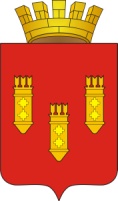 Решение                                                                                                       Собрания депутатов                                                                      города Алатыря	седьмого созываот «27» мая 2022  г. № 31/24-7Об исполнении  бюджета города Алатыря за 2021 год1.Утвердить отчет об исполнении бюджета города Алатыря за 2021 год по доходам в сумме 714 157,7 тыс. рублей, по расходам в сумме 808 305,5 тыс. рублей, с превышением расходов над доходами (дефицит бюджета города Алатыря) в сумме 94 147,8 тыс. рублей и со следующими показателями:доходов бюджета города Алатыря по кодам классификации доходов бюджетов за 2021 год согласно приложению 1 к настоящему решению;доходов бюджета города Алатыря по кодам видов доходов, подвидов доходов, классификации операций сектора государственного управления, относящихся к доходам бюджета за 2021 год согласно приложению  2 к настоящему решению;расходов бюджета города Алатыря по разделам и подразделам классификации расходов бюджетов за 2021 год согласно приложению 3 к настоящему решению;расходов бюджета города Алатыря по ведомственной структуре расходов бюджета города Алатыря за 2021 год согласно приложению 4 к настоящему решению;источников финансирования дефицита бюджета города Алатыря по кодам классификации источников финансирования дефицита бюджетов за 2021 год согласно приложению 5 к настоящему решению.2. Данное решение опубликовать в средствах массовой информации. Глава города Алатыря - председательСобрания депутатов города АлатыряЧувашской Республики седьмого созыва                                                                  В.Н. КосолапенковКилеева С.В.(83531)26396Приложение № 1к решению Собрания депутатов города Алатыря седьмого созыва«Об исполнении  бюджета города Алатыря за 2021год»от «_27_» _мая__ 2022_ года № _31/24-7Доходы бюджета города Алатыря Чувашской Республикипо кодам классификации доходов бюджетов за 2021 год                                                                                                                                     (тыс. рублей)Приложение № 2 к решению Собрания депутатов города Алатыря седьмого созыва«Об исполнении  бюджета города Алатыря за 2021 год»от «_27_» мая  2022 года № 31/24-7Доходы
бюджета города Алатыря Чувашской Республики по кодам видов доходов, подвидов доходов, классификации операций сектора государственного управления, относящихся к доходам бюджета               за 2021 год                                                                                                                                            тыс. рублейПриложение № 3к решению Собрания депутатов города Алатыря седьмого созыва«Об исполнении  бюджета города Алатыря за 2021 год»от «_27_» мая_ 202_ года № 31/24-7Расходы бюджета города Алатыря по разделам и подразделам классификации расходов бюджета за 2021 годтыс. руб.Приложение № 4города Алатыря седьмого созыва«Об исполнении  бюджета города Алатыря за 2021 год»от «___» ______ 202_ года № _______Расходы
бюджета города Алатыря Чувашской Республики по ведомственной структуре расходов бюджета города Алатыря Чувашской Республики за 2021 год            тыс. руб.Приложение № 5к решению Собрания депутатов города Алатыря седьмого созыва«Об исполнении  бюджета города Алатыря за 2021 год»                                                                                                     от «____» ____ 202_ года № ______Источники финансирования дефицита бюджетагорода Алатыря по кодам классификации источниковфинансирования дефицита бюджетов за 2021 годНаименование показателяКод бюджетной классификацииКод бюджетной классификацииКассовое исполнениеНаименование показателяадминистратора поступленийдоходов местного бюджетаКассовое исполнение1345ДОХОДЫ - ВСЕГО714 157,7Федеральная служба по надзору в  сфере природопользования0481 731,1Налоговые и неналоговые доходы048100000000000000001 731,1Платежи при пользовании  природными ресурсами  048112000000000000001 731,1Плата за негативное воздействие на окружающую среду048112010000100001201 731,1Плата за выбросы загрязняющих веществ в атмосферный воздух стационарными объектами0481120101001000012053,0Плата за выбросы загрязняющих веществ в атмосферный воздух стационарными объектами (пени по соответствующему платежу)048112010100121001200,6Плата за выбросы загрязняющих веществ в атмосферный воздух стационарными объектами (федеральные государственные органы, Банк России, органы управления государственными внебюджетными фондами Российской Федерации)0481120101001600012052,4Плата за сбросы загрязняющих веществ в водные объекты048112010300100001201 311,7Плата за сбросы загрязняющих веществ в водные объекты (федеральные государственные органы, Банк России, органы управления государственными внебюджетными фондами Российской Федерации)048112010300160001201 311,7Плата за размещение отходов производства и потребления04811201040010000120366,4Плата за размещение отходов производства04811201041010000120304,6Плата за размещение отходов производства (пени по соответствующему платежу)048112010410121001200,0Плата за размещение отходов производства (федеральные государственные органы, Банк России, органы управления государственными внебюджетными фондами Российской Федерации)04811201041016000120304,6Плата за размещение твердых коммунальных отходов0481120104201000012061,8Плата за размещение твердых коммунальных отходов (пени по соответствующему платежу)048112010420121001200,1Плата за размещение твердых коммунальных отходов (федеральные государственные органы, Банк России, органы управления государственными внебюджетными фондами Российской Федерации)0481120104201600012061,7Управление Федерального казначейства по Чувашской Республике1004 919,6Налоговые и неналоговые доходы100100000000000000004 919,6Налоги на товары (работы, услуги), реализуемые на территории Российской Федерации100103000000000000004 919,6Акцизы по подакцизным товарам (продукции), производимым на территории Российской Федерации100103020000100001104 919,6Доходы от уплаты акцизов на дизельное топливо, подлежащие распределению между бюджетами субъектов Российской Федерации и местными бюджетами с учетом установленных дифференцированных нормативов отчислений в местные бюджеты100103022300100001102 271,2Доходы от уплаты акцизов на дизельное топливо, подлежащие распределению между бюджетами субъектов Российской Федерации и местными бюджетами с учетом установленных дифференцированных нормативов отчислений в местные бюджеты (по нормативам, установленным федеральным законом о федеральном бюджете в целях формирования дорожных фондов субъектов Российской Федерации)100103022310100001102 271,2Доходы от уплаты акцизов на моторные масла для дизельных и (или) карбюраторных (инжекторных) двигателей, подлежащие распределению между бюджетами субъектов Российской Федерации и местными бюджетами с учетом установленных дифференцированных нормативов отчислений в местные бюджеты1001030224001000011016,0Доходы от уплаты акцизов на моторные масла для дизельных и (или) карбюраторных (инжекторных) двигателей, подлежащие распределению между бюджетами субъектов Российской Федерации и местными бюджетами с учетом установленных дифференцированных нормативов отчислений в местные бюджеты (по нормативам, установленным федеральным законом о федеральном бюджете в целях формирования дорожных фондов субъектов Российской Федерации)1001030224101000011016,0Доходы от уплаты акцизов на автомобильный бензин, подлежащие распределению между бюджетами субъектов Российской Федерации и местными бюджетами с учетом установленных дифференцированных нормативов отчислений в местные бюджеты100103022500100001103 019,7Доходы от уплаты акцизов на автомобильный бензин, подлежащие распределению между бюджетами субъектов Российской Федерации и местными бюджетами с учетом установленных дифференцированных нормативов отчислений в местные бюджеты (по нормативам, установленным федеральным законом о федеральном бюджете в целях формирования дорожных фондов субъектов Российской Федерации)100103022510100001103 019,7Доходы от уплаты акцизов на прямогонный бензин, подлежащие распределению между бюджетами субъектов Российской Федерации и местными бюджетами с учетом установленных дифференцированных нормативов отчислений в местные бюджеты10010302260010000110-387,3Доходы от уплаты акцизов на прямогонный бензин, подлежащие распределению между бюджетами субъектов Российской Федерации и местными бюджетами с учетом установленных дифференцированных нормативов отчислений в местные бюджеты (по нормативам, установленным федеральным законом о федеральном бюджете в целях формирования дорожных фондов субъектов Российской Федерации)10010302261010000110-387,3Управление Федеральной налоговой службы по Чувашской Республике182132 830,3Налоговые и неналоговые доходы18210000000000000000132 830,3Налоги на прибыль, доходы1821010000000000000091 727,7Налог на доходы физических лиц1821010200001000011091 727,7Налог на доходы физических лиц с доходов, источником которых является налоговый агент, за исключением доходов, в отношении которых исчисление и уплата налога осуществляются в соответствии со статьями 227, 227.1 и 228 Налогового кодекса Российской Федерации1821010201001000011086 736,8Налог на доходы физических лиц с доходов, источником которых является налоговый агент, за исключением доходов, в отношении которых исчисление и уплата налога осуществляются в соответствии со статьями 227, 227.1 и 228 Налогового кодекса Российской Федерации (сумма платежа (перерасчеты, недоимка и задолженность по соответствующему платежу, в том числе по отмененному)1821010201001100011086 405,6Налог на доходы физических лиц с доходов, источником которых является налоговый агент, за исключением доходов, в отношении которых исчисление и уплата налога осуществляются в соответствии со статьями 227, 227.1 и 228 Налогового кодекса Российской Федерации (пени по соответствующему платежу)18210102010012100110119,4Налог на доходы физических лиц с доходов, источником которых является налоговый агент, за исключением доходов, в отношении которых исчисление и уплата налога осуществляются в соответствии со статьями 227, 227.1 и 228 Налогового кодекса Российской Федерации (суммы денежных взысканий (штрафов) по соответствующему платежу согласно законодательству Российской Федерации)18210102010013000110211,8Налог на доходы физических лиц с доходов, полученных от осуществления деятельности физическими лицами, зарегистрированными в качестве индивидуальных предпринимателей, нотариусов, занимающихся частной практикой, адвокатов, учредивших адвокатские кабинеты, и других лиц, занимающихся частной практикой в соответствии со статьей 227 Налогового кодекса Российской Федерации18210102020010000110532,2Налог на доходы физических лиц с доходов, полученных от осуществления деятельности физическими лицами, зарегистрированными в качестве индивидуальных предпринимателей, нотариусов, занимающихся частной практикой, адвокатов, учредивших адвокатские кабинеты, и других лиц, занимающихся частной практикой в соответствии со статьей 227 Налогового кодекса Российской Федерации (сумма платежа (перерасчеты, недоимка и задолженность по соответствующему платежу, в том числе по отмененному)18210102020011000110502,3Налог на доходы физических лиц с доходов, полученных от осуществления деятельности физическими лицами, зарегистрированными в качестве индивидуальных предпринимателей, нотариусов, занимающихся частной практикой, адвокатов, учредивших адвокатские кабинеты, и других лиц, занимающихся частной практикой в соответствии со статьей 227 Налогового кодекса Российской Федерации (пени по соответствующему платежу)1821010202001210011017,4Налог на доходы физических лиц с доходов, полученных от осуществления деятельности физическими лицами, зарегистрированными в качестве индивидуальных предпринимателей, нотариусов, занимающихся частной практикой, адвокатов, учредивших адвокатские кабинеты, и других лиц, занимающихся частной практикой в соответствии со статьей 227 Налогового кодекса Российской Федерации (суммы денежных взысканий (штрафов) по соответствующему платежу согласно законодательству Российской Федерации)1821010202001300011012,5Налог на доходы физических лиц с доходов, полученных физическими лицами в соответствии со статьей 228 Налогового кодекса Российской Федерации18210102030010000110699,1Налог на доходы физических лиц с доходов, полученных физическими лицами в соответствии со статьей 228 Налогового кодекса Российской Федерации (сумма платежа (перерасчеты, недоимка и задолженность по соответствующему платежу, в том числе по отмененному)18210102030011000110690,4Налог на доходы физических лиц с доходов, полученных физическими лицами в соответствии со статьей 228 Налогового кодекса Российской Федерации (пени по соответствующему платежу)182101020300121001106,5Налог на доходы физических лиц с доходов, полученных физическими лицами в соответствии со статьей 228 Налогового кодекса Российской Федерации (суммы денежных взысканий (штрафов) по соответствующему платежу согласно законодательству Российской Федерации)182101020300130001101,8Налог на доходы физических лиц с доходов, полученных физическими лицами в соответствии со статьей 228 Налогового кодекса Российской Федерации (прочие поступления)182101020300140001100,3Налог на доходы физических лиц в виде фиксированных авансовых платежей с доходов, полученных физическими лицами, являющимися иностранными гражданами, осуществляющими трудовую деятельность по найму на основании патента в соответствии со статьей 227.1 Налогового кодекса Российской Федерации182101020400100001100,3Налог на доходы физических лиц в виде фиксированных авансовых платежей с доходов, полученных физическими лицами, являющимися иностранными гражданами, осуществляющими трудовую деятельность по найму на основании патента в соответствии со статьей 227.1 Налогового кодекса Российской Федерации (сумма платежа (перерасчеты, недоимка и задолженность по соответствующему платежу, в том числе по отмененному)182101020400110001100,3Налог на доходы физических лиц в части суммы налога, превышающей 650 000 рублей, относящейся к части налоговой базы, превышающей 5 000 000 рублей (за исключением налога на доходы физических лиц с сумм прибыли контролируемой иностранной компании, в том числе фиксированной прибыли контролируемой иностранной компании)182101020800100001103 759,3Налог на доходы физических лиц части суммы налога, превышающей 650 000 рублей, относящейся к части налоговой базы, превышающей 5 000 000 рублей (сумма платежа (перерасчеты, недоимка и задолженность по соответствующему платежу, в том числе по отмененному)182101020800110001103 759,2Налог на доходы физических лиц в части суммы налога, превышающей 650 000 рублей, относящейся к части налоговой базы, превышающей 5 000 000 рублей (за исключением налога на доходы физических лиц с сумм прибыли контролируемой иностранной компании, в том числе фиксированной прибыли контролируемой иностранной компании) (пени по соответствующему платежу)182101020800121001100,0Налоги на совокупный доход1821050000000000000017 087,3Налог, взимаемый в связи с применением упрощенной системы налогообложения182105010000000001107 758,3Налог, взимаемый с налогоплательщиков, выбравших в качестве объекта налогообложения доходы182105010100100001104 651,7Налог, взимаемый с налогоплательщиков, выбравших в качестве объекта налогообложения доходы182105010110100001104 651,7Налог, взимаемый с налогоплательщиков, выбравших в качестве объекта налогообложения доходы (сумма платежа (перерасчеты, недоимка и задолженность по соответствующему платежу, в том числе по отмененному)182105010110110001104 578,8Налог, взимаемый с налогоплательщиков, выбравших в качестве объекта налогообложения доходы (пени по соответствующему платежу)1821050101101210011066,3Налог, взимаемый с налогоплательщиков, выбравших в качестве объекта налогообложения доходы (суммы денежных взысканий (штрафов) по соответствующему платежу согласно законодательству Российской Федерации)182105010110130001106,7Налог, взимаемый с налогоплательщиков, выбравших в качестве объекта налогообложения доходы, уменьшенные на величину расходов182105010200100001103 106,6Налог, взимаемый с налогоплательщиков, выбравших в качестве объекта налогообложения доходы, уменьшенные на величину расходов (в том числе минимальный налог, зачисляемый в бюджеты субъектов Российской Федерации)182105010210100001103 106,6Налог, взимаемый с налогоплательщиков, выбравших в качестве объекта налогообложения доходы, уменьшенные на величину расходов (в том числе минимальный налог, зачисляемый в бюджеты субъектов Российской Федерации (сумма платежа (перерасчеты, недоимка и задолженность по соответствующему платежу, в том числе по отмененному)182105010210110001103 079,9Налог, взимаемый с налогоплательщиков, выбравших в качестве объекта налогообложения доходы, уменьшенные на величину расходов (в том числе минимальный налог, зачисляемый в бюджеты субъектов Российской Федерации (пени по соответствующему платежу)1821050102101210011025,6Налог, взимаемый с налогоплательщиков, выбравших в качестве объекта налогообложения доходы, уменьшенные на величину расходов (в том числе минимальный налог, зачисляемый в бюджеты субъектов Российской Федерации (суммы денежных взысканий (штрафов) по соответствующему платежу согласно законодательству Российской Федерации)182105010210130001101,1Единый налог на вмененный доход для отдельных видов деятельности182105020000200001103 392,5Единый налог на вмененный доход для отдельных видов деятельности182105020100200001103 392,5Единый налог на вмененный доход для отдельных видов деятельности (сумма платежа (перерасчеты, недоимка и задолженность по соответствующему платежу, в том числе по отмененному)182105020100210001103 320,4Единый налог на вмененный доход для отдельных видов деятельности (пени по соответствующему платежу)1821050201002210011019,8Единый налог на вмененный доход для отдельных видов деятельности (суммы денежных взысканий (штрафов) по соответствующему платежу согласно законодательству Российской Федерации)1821050201002300011052,3Единый сельскохозяйственный налог18210503000010000110296,1Единый сельскохозяйственный налог18210503010010000110296,1Единый сельскохозяйственный налог (сумма платежа (перерасчеты, недоимка и задолженность по соответствующему платежу, в том числе по отмененному)18210503010011000110289,2Единый сельскохозяйственный налог (пени по соответствующему платежу)182105030100121001106,9Налог, взимаемый в связи с применением патентной системы налогообложения182105040000200001105 640,4Налог, взимаемый в связи с применением патентной системы налогообложения, зачисляемый в бюджеты городских округов182105040100200001105 640,4Налог, взимаемый в связи с применением патентной системы налогообложения, зачисляемый в бюджеты городских округов (сумма платежа (перерасчеты, недоимка и задолженность по соответствующему платежу, в том числе по отмененному)182105040100210001105 636,5Налог, взимаемый в связи с применением патентной системы налогообложения, зачисляемый в бюджеты городских округов (пени по соответствующему платежу)182105040100221001104,0Налоги на имущество1821060000000000000020 319,7Налог на имущество физических лиц182106010000000001109 334,5Налог на имущество физических лиц, взимаемый по ставкам, применяемым к объектам налогообложения, расположенным в границах городских округов182106010200400001109 334,5Налог на имущество физических лиц, взимаемый по ставкам, применяемым к объектам налогообложения, расположенным в границах городских округов (сумма платежа (перерасчеты, недоимка и задолженность по соответствующему платежу, в том числе по отмененному)182106010200410001109 307,7Налог на имущество физических лиц, взимаемый по ставкам, применяемым к объектам налогообложения, расположенным в границах городских округов (пени по соответствующему платежу)1821060102004210011026,8Транспортный налог182106040000200001102 951,4Транспортный налог с организаций18210604011020000110260,2Транспортный налог с организаций (сумма платежа (перерасчеты, недоимка и задолженность по соответствующему платежу, в том числе по отмененному)18210604011021000110258,4Транспортный налог с организаций (пени по соответствующему платежу)182106040110221001101,8Транспортный налог с организаций (суммы денежных взысканий (штрафов) по соответствующему платежу согласно законодательству Российской Федерации)182106040110230001100,0Транспортный налог с физических лиц182106040120200001102 691,2Транспортный налог с физических лиц (сумма платежа (перерасчеты, недоимка и задолженность по соответствующему платежу, в том числе по отмененному)182106040120210001102 671,0Транспортный налог с физических лиц (пени по соответствующему платежу)1821060401202210011020,2Земельный налог182106060000000001108 033,8Земельный налог с организаций182106060300000001104 813,6Земельный налог с организаций, обладающих земельным участком, расположенным в границах городских округов182106060320400001104 813,6Земельный налог с организаций, обладающих земельным участком, расположенным в границах городских округов (сумма платежа (перерасчеты, недоимка и задолженность по соответствующему платежу, в том числе по отмененному)182106060320410001104 731,5Земельный налог с организаций, обладающих земельным участком, расположенным в границах городских округов (пени по соответствующему платежу)1821060603204210011081,1Земельный налог с организаций, обладающих земельным участком, расположенным в границах городских округов (суммы денежных взысканий (штрафов) по соответствующему платежу согласно законодательству Российской Федерации)182106060320430001101,1Земельный налог с физических лиц182106060400000001103 220,2Земельный налог с физических лиц, обладающих земельным участком, расположенным в границах городских округов182106060420400001103 220,2Земельный налог с физических лиц, обладающих земельным участком, расположенным в границах городских округов (сумма платежа (перерасчеты, недоимка и задолженность по соответствующему платежу, в том числе по отмененному)182106060420410001103 204,2Земельный налог с физических лиц, обладающих земельным участком, расположенным в границах городских округов (пени по соответствующему платежу)1821060604204210011017,0Земельный налог с физических лиц, обладающих земельным участком, расположенным в границах городских округов (суммы денежных взысканий (штрафов) по соответствующему платежу согласно законодательству Российской Федерации)18210606042043000110-1,0Налоги, сборы  и регулярные платежи за пользование природными ресурсами182107000000000000000,3Сборы за пользование объектами животного мира и за пользование объектами водных биологических ресурсов182107040000100001100,3Сбор за пользование объектами животного мира182107040100100001100,3Сбор за пользование объектами животного мира (сумма платежа (перерасчеты, недоимка и задолженность по соответствующему платежу, в том числе по отмененному)182107040100110001100,3Государственная пошлина182108000000000000003 692,5Государственная пошлина по делам, рассматриваемым в судах общей юрисдикции, мировыми судьями182108030000100001103 692,5Государственная пошлина по делам, рассматриваемым в судах общей юрисдикции, мировыми судьями (за исключением Верховного Суда Российской Федерации)182108030100100001103 692,5Государственная пошлина по делам, рассматриваемым в судах общей юрисдикции, мировыми судьями (за исключением Верховного Суда Российской Федерации)182108030100110501103 437,8 Государственная пошлина по делам, рассматриваемым в судах общей юрисдикции, мировыми судьями (за исключением Верховного Суда Российской Федерации)18210803010011060110253,5Государственная пошлина по делам, рассматриваемым в судах общей юрисдикции, мировыми судьями (за исключением Верховного Суда Российской Федерации) (прочие поступления)182108030100140001101,3Штрафы, санкции, возмещение ущерба182116000000000000002,8Платежи в целях возмещения причиненного ущерба (убытков)182116100000000001402,8Доходы от денежных взысканий (штрафов), поступающие в счет погашения задолженности, образовавшейся до 1 января 2020 года, подлежащие зачислению в бюджеты бюджетной системы Российской Федерации по нормативам, действовавшим в 2019 году182116101200000001402,8Доходы от денежных взысканий (штрафов), поступающие в счет погашения задолженности, образовавшейся до 1 января 2020 года, подлежащие зачислению в бюджет муниципального образования по нормативам, действовавшим в 2019 году18211610123010000140-0,2Доходы от денежных взысканий (штрафов), поступающие в счет погашения задолженности, образовавшейся до 1 января 2020 года, подлежащие зачислению в бюджет муниципального образования по нормативам, действовавшим в 2019 году (доходы бюджетов городских округов за исключением доходов, направляемых на формирование муниципального дорожного фонда, а также иных платежей в случае принятия решения финансовым органом муниципального образования о раздельном учете задолженности)18211610123010041140-0,2Доходы от денежных взысканий (штрафов), поступающие в счет погашения задолженности, образовавшейся до 1 января 2020 года, подлежащие зачислению в федеральный бюджет и бюджет муниципального образования по нормативам, действовавшим в 2019 году182116101290100001403,0Министерство внутренних дел по Чувашской Республике188180,1Налоговые и неналоговые доходы18810000000000000000180,1Штрафы, санкции, возмещение ущерба18811600000000000000180,1Административные штрафы, установленные Кодексом Российской Федерации об административных правонарушениях188116010000100001400,0Административные штрафы, установленные главой 20 Кодекса Российской Федерации об административных правонарушениях, за административные правонарушения, посягающие на общественный порядок и общественную безопасность188116012000100001400,0Административные штрафы, установленные главой 20 Кодекса Российской Федерации об административных правонарушениях, за административные правонарушения, посягающие на общественный порядок и общественную безопасность, налагаемые судьями федеральных судов, должностными лицами федеральных государственных органов, учреждений, Центрального банка Российской Федерации188116012010100001400,0Платежи в целях возмещения причиненного ущерба (убытков)18811610000000000140180,1Доходы от денежных взысканий (штрафов), поступающие в счет погашения задолженности, образовавшейся до 1 января 2020 года, подлежащие зачислению в бюджеты бюджетной системы Российской Федерации по нормативам, действовавшим в 2019 году18811610120000000140180,1Доходы от денежных взысканий (штрафов), поступающие в счет погашения задолженности, образовавшейся до 1 января 2020 года, подлежащие зачислению в бюджет муниципального образования по нормативам, действовавшим в 2019 году18811610123010000140180,1Доходы от денежных взысканий (штрафов), поступающие в счет погашения задолженности, образовавшейся до 1 января 2020 года, подлежащие зачислению в бюджет муниципального образования по нормативам, действовавшим в 2019 году (доходы бюджетов городских округов за исключением доходов, направляемых на формирование муниципального дорожного фонда, а также иных платежей в случае принятия решения финансовым органом муниципального образования о раздельном учете задолженности)18811610123010041140180,1Министерство юстиции Чувашской Республики818726,0Налоговые и неналоговые доходы81810000000000000000726,0Штрафы, санкции, возмещение ущерба81811600000000000000726,0Административные штрафы, установленные Кодексом Российской Федерации об административных правонарушениях81811601000010000140726,0Административные штрафы, установленные главой 5 Кодекса Российской Федерации об административных правонарушениях, за административные правонарушения, посягающие на права граждан818116010500100001406,0Административные штрафы, установленные Главой 5 Кодекса Российской Федерации об административных правонарушениях, за административные правонарушения, посягающие на права граждан, налагаемые мировыми судьями, комиссиями по делам несовершеннолетних и защите их прав (штрафы за нарушение порядка рассмотрения обращений граждан)818116010530100591402,5Административные штрафы, установленные Главой 5 Кодекса Российской Федерации об административных правонарушениях, за административные правонарушения, посягающие на права граждан, налагаемые мировыми судьями, комиссиями по делам несовершеннолетних и защите их прав (иные штрафы)818116010530190001403,5Административные штрафы, установленные главой 6 Кодекса Российской Федерации об административных правонарушениях, за административные правонарушения, посягающие на здоровье, санитарно-эпидемиологическое благополучие населения и общественную нравственность81811601060010000140132,4Административные штрафы, установленные главой 6 Кодекса Российской Федерации об административных правонарушениях, за административные правонарушения, посягающие на здоровье, санитарно-эпидемиологическое благополучие населения и общественную нравственность, налагаемые мировыми судьями, комиссиями по делам несовершеннолетних и защите их прав81811601063010000140132,4Административные штрафы, установленные Главой 6 Кодекса Российской Федерации об административных правонарушениях, за административные правонарушения, посягающие на здоровье, санитарно-эпидемиологическое благополучие населения и общественную нравственность, налагаемые мировыми судьями, комиссиями по делам несовершеннолетних и защите их прав (штрафы за незаконный оборот наркотических средств, психотропных веществ или их аналогов и незаконные приобретение, хранение, перевозку растений, содержащих наркотические средства или психотропные вещества, либо их частей, содержащих наркотические средства или психотропные вещества)818116010630100081404,0Административные штрафы, установленные Главой 6 Кодекса Российской Федерации об административных правонарушениях, за административные правонарушения, посягающие на здоровье, санитарно-эпидемиологическое благополучие населения и общественную нравственность, налагаемые мировыми судьями, комиссиями по делам несовершеннолетних и защите их прав (штрафы за потребление наркотических средств или психотропных веществ без назначения врача либо новых потенциально опасных психоактивных веществ)8181160106301000914022,8Административные штрафы, установленные Главой 6 Кодекса Российской Федерации об административных правонарушениях, за административные правонарушения, посягающие на здоровье, санитарно-эпидемиологическое благополучие населения и общественную нравственность, налагаемые мировыми судьями, комиссиями по делам несовершеннолетних и защите их прав (штрафы за уклонение от прохождения диагностики, профилактических мероприятий, лечения от наркомании и (или) медицинской и (или) социальной реабилитации в связи с потреблением наркотических средств или психотропных веществ без назначения врача либо новых потенциально опасных психоактивных веществ)818116010630100911403,1Административные штрафы, установленные Главой 6 Кодекса Российской Федерации об административных правонарушениях, за административные правонарушения, посягающие на здоровье, санитарно-эпидемиологическое благополучие населения и общественную нравственность, налагаемые мировыми судьями, комиссиями по делам несовершеннолетних и защите их прав (штрафы за побои)8181160106301010114077,5Административные штрафы, установленные Главой 6 Кодекса Российской Федерации об административных правонарушениях, за административные правонарушения, посягающие на здоровье, санитарно-эпидемиологическое благополучие населения и общественную нравственность, налагаемые мировыми судьями, комиссиями по делам несовершеннолетних и защите их прав (иные штрафы)8181160106301900014025,0Административные штрафы, установленные главой 7 Кодекса Российской Федерации об административных правонарушениях, за административные правонарушения в области охраны собственности8181160107001000014028,2Административные штрафы, установленные главой 7 Кодекса Российской Федерации об административных правонарушениях, за административные правонарушения в области охраны собственности, налагаемые мировыми судьями, комиссиями по делам несовершеннолетних и защите их прав8181160107301000014028,2Административные штрафы, установленные Главой 7 Кодекса Российской Федерации об административных правонарушениях, за административные правонарушения в области охраны собственности, налагаемые мировыми судьями, комиссиями по делам несовершеннолетних и защите их прав (штрафы за уничтожение или повреждение чужого имущества)818116010730100171400,3Административные штрафы, установленные Главой 7 Кодекса Российской Федерации об административных правонарушениях, за административные правонарушения в области охраны собственности, налагаемые мировыми судьями, комиссиями по делам несовершеннолетних и защите их прав (штрафы за самовольное подключение и использование электрической, тепловой энергии, нефти или газа)818116010730100191402,5Административные штрафы, установленные Главой 7 Кодекса Российской Федерации об административных правонарушениях, за административные правонарушения в области охраны собственности, налагаемые мировыми судьями, комиссиями по делам несовершеннолетних и защите их прав (штрафы за мелкое хищение)8181160107301002714010,4Административные штрафы, установленные главой 7 Кодекса Российской Федерации об административных правонарушениях, за административные правонарушения в области охраны собственности, налагаемые мировыми судьями, комиссиями по делам несовершеннолетних и защите их прав (иные штрафы)8181160107301900014015,0Административные штрафы, установленные главой 8 Кодекса Российской Федерации об административных правонарушениях, за административные правонарушения в области охраны окружающей среды и природопользования818116010800100001402,0Административные штрафы, установленные главой 8 Кодекса Российской Федерации об административных правонарушениях, за административные правонарушения в области охраны окружающей среды и природопользования, налагаемые мировыми судьями, комиссиями по делам несовершеннолетних и защите их прав818116010830100001402,0Административные штрафы, установленные Главой 8 Кодекса Российской Федерации об административных правонарушениях, за административные правонарушения в области охраны окружающей среды и природопользования, налагаемые мировыми судьями, комиссиями по делам несовершеннолетних и защите их прав (штрафы за нарушение правил охоты, правил, регламентирующих рыболовство и другие виды пользования объектами животного мира)818116010830100371402,0Административные штрафы, установленные главой 9 Кодекса Российской Федерации об административных правонарушениях, за административные правонарушения в промышленности, строительстве и энергетике818116010900100001401,0Административные штрафы, установленные главой 9 Кодекса Российской Федерации об административных правонарушениях, за административные правонарушения в промышленности, строительстве и энергетике, налагаемые мировыми судьями, комиссиями по делам несовершеннолетних и защите их прав818116010930100001401,0Административные штрафы, установленные Главой 9 Кодекса Российской Федерации об административных правонарушениях, за административные правонарушения в промышленности, строительстве и энергетике, налагаемые мировыми судьями, комиссиями по делам несовершеннолетних и защите их прав (иные штрафы)818116010930190001401,0Административные штрафы, установленные главой 10 Кодекса Российской Федерации об административных правонарушениях, за административные правонарушения в сельском хозяйстве, ветеринарии и мелиорации земель818116011000100001402,8Административные штрафы, установленные главой 10 Кодекса Российской Федерации об административных правонарушениях, за административные правонарушения в сельском хозяйстве, ветеринарии и мелиорации земель, налагаемые мировыми судьями, комиссиями по делам несовершеннолетних и защите их прав818116011030100001402,8Административные штрафы, установленные Главой 10 Кодекса Российской Федерации об административных правонарушениях, за административные правонарушения в сельском хозяйстве, ветеринарии и мелиорации земель, налагаемые мировыми судьями, комиссиями по делам несовершеннолетних и защите их прав (иные штрафы)818116011030190001402,8Административные штрафы, установленные главой 14 Кодекса Российской Федерации об административных правонарушениях, за административные правонарушения в области предпринимательской деятельности и деятельности саморегулируемых организаций8181160114001000014018,0Административные штрафы, установленные главой 14 Кодекса Российской Федерации об административных правонарушениях, за административные правонарушения в области предпринимательской деятельности и деятельности саморегулируемых организаций, налагаемые мировыми судьями, комиссиями по делам несовершеннолетних и защите их прав8181160114301000014018,0Административные штрафы, установленные Главой 14 Кодекса Российской Федерации об административных правонарушениях, за административные правонарушения в области предпринимательской деятельности и деятельности саморегулируемых организаций, налагаемые мировыми судьями, комиссиями по делам несовершеннолетних и защите их прав (штрафы за нарушение правил продажи этилового спирта, алкогольной и спиртосодержащей продукции)818116011430100161407,5Административные штрафы, установленные Главой 14 Кодекса Российской Федерации об административных правонарушениях, за административные правонарушения в области предпринимательской деятельности и деятельности саморегулируемых организаций, налагаемые мировыми судьями, комиссиями по делам несовершеннолетних и защите их прав (иные штрафы)8181160114301900014010,5Административные штрафы, установленные главой 15 Кодекса Российской Федерации об административных правонарушениях, за административные правонарушения в области финансов, налогов и сборов, страхования, рынка ценных бумаг8181160115001000014012,6Административные штрафы, установленные главой 15 Кодекса Российской Федерации об административных правонарушениях, за административные правонарушения в области финансов, налогов и сборов, страхования, рынка ценных бумаг (за исключением штрафов, указанных в пункте 6 статьи 46 Бюджетного кодекса Российской Федерации), налагаемые мировыми судьями, комиссиями по делам несовершеннолетних и защите их прав8181160115301000014012,6Административные штрафы, установленные Главой 15 Кодекса Российской Федерации об административных правонарушениях, за административные правонарушения в области финансов, налогов и сборов, страхования, рынка ценных бумаг (за исключением штрафов, указанных в пункте 6 статьи 46 Бюджетного кодекса Российской Федерации), налагаемые мировыми судьями, комиссиями по делам несовершеннолетних и защите их прав (штрафы за нарушение сроков представления налоговой декларации (расчета по страховым взносам))818116011530100051401,8Административные штрафы, установленные Главой 15 Кодекса Российской Федерации об административных правонарушениях, за административные правонарушения в области финансов, налогов и сборов, страхования, рынка ценных бумаг (за исключением штрафов, указанных в пункте 6 статьи 46 Бюджетного кодекса Российской Федерации), налагаемые мировыми судьями, комиссиями по делам несовершеннолетних и защите их прав (штрафы за непредставление (несообщение) сведений, необходимых для осуществления налогового контроля)818116011530100061404,6Административные штрафы, установленные Главой 15 Кодекса Российской Федерации об административных правонарушениях, за административные правонарушения в области финансов, налогов и сборов, страхования, рынка ценных бумаг (за исключением штрафов, указанных в пункте 6 статьи 46 Бюджетного кодекса Российской Федерации), налагаемые мировыми судьями, комиссиями по делам несовершеннолетних и защите их прав (штрафы за производство или продажу товаров и продукции, в отношении которых установлены требования по маркировке и (или) нанесению информации, без соответствующей маркировки и (или) информации, а также с нарушением установленного порядка нанесения такой маркировки и (или) информации)818116011530100121405,0Административные штрафы, установленные Главой 15 Кодекса Российской Федерации об административных правонарушениях, за административные правонарушения в области финансов, налогов и сборов, страхования, рынка ценных бумаг (за исключением штрафов, указанных в пункте 6 статьи 46 Бюджетного кодекса Российской Федерации), налагаемые мировыми судьями, комиссиями по делам несовершеннолетних и защите их прав (иные штрафы)818116011530190001401,2Административные штрафы, установленные главой 17 Кодекса Российской Федерации об административных правонарушениях, за административные правонарушения, посягающие на институты государственной власти818116011700100001403,3Административные штрафы, установленные главой 17 Кодекса Российской Федерации об административных правонарушениях, за административные правонарушения, посягающие на институты государственной власти, налагаемые мировыми судьями, комиссиями по делам несовершеннолетних и защите их прав818116011730100001403,3Административные штрафы, установленные Главой 17 Кодекса Российской Федерации об административных правонарушениях, за административные правонарушения, посягающие на институты государственной власти, налагаемые мировыми судьями, комиссиями по делам несовершеннолетних и защите их прав (штрафы за воспрепятствование законной деятельности должностного лица органа, уполномоченного на осуществление функций по принудительному исполнению исполнительных документов и обеспечению установленного порядка деятельности судов)818116011730100081401,8Административные штрафы, установленные Главой 17 Кодекса Российской Федерации об административных правонарушениях, за административные правонарушения, посягающие на институты государственной власти, налагаемые мировыми судьями, комиссиями по делам несовершеннолетних и защите их прав (иные штрафы)818116011730190001401,5Административные штрафы, установленные главой 19 Кодекса Российской Федерации об административных правонарушениях, за административные правонарушения против порядка управления8181160119001000014032,2Административные штрафы, установленные главой 19 Кодекса Российской Федерации об административных правонарушениях, за административные правонарушения против порядка управления, налагаемые мировыми судьями, комиссиями по делам несовершеннолетних и защите их прав8181160119301000014032,2Административные штрафы, установленные Главой 19 Кодекса Российской Федерации об административных правонарушениях, за административные правонарушения против порядка управления, налагаемые мировыми судьями, комиссиями по делам несовершеннолетних и защите их прав (штрафы за невыполнение в срок законного предписания (постановления, представления, решения) органа (должностного лица), осуществляющего государственный надзор (контроль), организации, уполномоченной в соответствии с федеральными законами на осуществление государственного надзора (должностного лица), органа (должностного лица), осуществляющего муниципальный контроль)8181160119301000514011,2Административные штрафы, установленные Главой 19 Кодекса Российской Федерации об административных правонарушениях, за административные правонарушения против порядка управления, налагаемые мировыми судьями, комиссиями по делам несовершеннолетних и защите их прав (штрафы за незаконное привлечение к трудовой деятельности либо к выполнению работ или оказанию услуг государственного или муниципального служащего либо бывшего государственного или муниципального служащего)8181160119301002914020,0Административные штрафы, установленные Главой 19 Кодекса Российской Федерации об административных правонарушениях, за административные правонарушения против порядка управления, налагаемые мировыми судьями, комиссиями по делам несовершеннолетних и защите их прав (иные штрафы)818116011930190001401,0Административные штрафы, установленные главой 20 Кодекса Российской Федерации об административных правонарушениях, за административные правонарушения, посягающие на общественный порядок и общественную безопасность81811601200010000140487,7Административные штрафы, установленные главой 20 Кодекса Российской Федерации об административных правонарушениях, за административные правонарушения, посягающие на общественный порядок и общественную безопасность, налагаемые мировыми судьями, комиссиями по делам несовершеннолетних и защите их прав81811601203010000140487,7Административные штрафы, установленные Главой 20 Кодекса Российской Федерации об административных правонарушениях, за административные правонарушения, посягающие на общественный порядок и общественную безопасность, налагаемые мировыми судьями, комиссиями по делам несовершеннолетних и защите их прав (штрафы за невыполнение требований и мероприятий в области гражданской обороны)8181160120301000714020,0Административные штрафы, установленные Главой 20 Кодекса Российской Федерации об административных правонарушениях, за административные правонарушения, посягающие на общественный порядок и общественную безопасность, налагаемые мировыми судьями, комиссиями по делам несовершеннолетних и защите их прав (штрафы за нарушение правил производства, приобретения, продажи, передачи, хранения, перевозки, ношения, коллекционирования, экспонирования, уничтожения или учета оружия и патронов к нему, а также нарушение правил производства, продажи, хранения, уничтожения или учета взрывчатых веществ и взрывных устройств, пиротехнических изделий, порядка выдачи свидетельства о прохождении подготовки и проверки знания правил безопасного обращения с оружием и наличия навыков безопасного обращения с оружием или медицинских заключений об отсутствии противопоказаний к владению оружием)818116012030100081400,5Административные штрафы, установленные Главой 20 Кодекса Российской Федерации об административных правонарушениях, за административные правонарушения, посягающие на общественный порядок и общественную безопасность, налагаемые мировыми судьями, комиссиями по делам несовершеннолетних и защите их прав (штрафы за появление в общественных местах в состоянии опьянения)818116012030100211407,4Административные штрафы, установленные Главой 20 Кодекса Российской Федерации об административных правонарушениях, за административные правонарушения, посягающие на общественный порядок и общественную безопасность, налагаемые мировыми судьями, комиссиями по делам несовершеннолетних и защите их прав (иные штрафы)81811601203019000140459,8Министерство образования и молодежной политики Чувашской Республики87424,6Налоговые и неналоговые доходы8741000000000000000024,6Штрафы, санкции, возмещение ущерба8741160000000000000024,6Административные штрафы, установленные Кодексом Российской Федерации об административных правонарушениях8741160100001000014024,6Административные штрафы, установленные главой 5 Кодекса Российской Федерации об административных правонарушениях, за административные правонарушения, посягающие на права граждан874116010500100001402,1Административные штрафы, установленные Главой 5 Кодекса Российской Федерации об административных правонарушениях, за административные правонарушения, посягающие на права граждан, налагаемые мировыми судьями, комиссиями по делам несовершеннолетних и защите их прав (иные штрафы)874116010530190001402,1Административные штрафы, установленные главой 6 Кодекса Российской Федерации об административных правонарушениях, за административные правонарушения, посягающие на здоровье, санитарно-эпидемиологическое благополучие населения и общественную нравственность8741160106001000014016,0Административные штрафы, установленные главой 6 Кодекса Российской Федерации об административных правонарушениях, за административные правонарушения, посягающие на здоровье, санитарно-эпидемиологическое благополучие населения и общественную нравственность, налагаемые мировыми судьями, комиссиями по делам несовершеннолетних и защите их прав8741160106301000014016,0Административные штрафы, установленные Главой 6 Кодекса Российской Федерации об административных правонарушениях, за административные правонарушения, посягающие на здоровье, санитарно-эпидемиологическое благополучие населения и общественную нравственность, налагаемые мировыми судьями, комиссиями по делам несовершеннолетних и защите их прав (иные штрафы)8741160106301900014016,0Административные штрафы, установленные главой 11 Кодекса Российской Федерации об административных правонарушениях, за административные правонарушения на транспорте874116011100100001400,1Административные штрафы, установленные главой 11 Кодекса Российской Федерации об административных правонарушениях, за административные правонарушения на транспорте, налагаемые мировыми судьями, комиссиями по делам несовершеннолетних и защите их прав874116011130100001400,1Административные штрафы, установленные главой 11 Кодекса Российской Федерации об административных правонарушениях, за административные правонарушения на транспорте, налагаемые мировыми судьями, комиссиями по делам несовершеннолетних и защите их прав (иные штрафы)874116011130190001400,1Административные штрафы, установленные главой 20 Кодекса Российской Федерации об административных правонарушениях, за административные правонарушения, посягающие на общественный порядок и общественную безопасность874116012000100001406,5Административные штрафы, установленные главой 20 Кодекса Российской Федерации об административных правонарушениях, за административные правонарушения, посягающие на общественный порядок и общественную безопасность, налагаемые мировыми судьями, комиссиями по делам несовершеннолетних и защите их прав874116012030100001406,5Административные штрафы, установленные Главой 20 Кодекса Российской Федерации об административных правонарушениях, за административные правонарушения, посягающие на общественный порядок и общественную безопасность, налагаемые мировыми судьями, комиссиями по делам несовершеннолетних и защите их прав (иные штрафы)874116012030190001406,5Администрация города Алатыря Чувашской Республики90349 784,3Налоговые и неналоговые доходы903100000000000000009 269,4Государственная пошлина9031080000000000000051,9Государственная пошлина за государственную регистрацию, а также за совершение прочих юридически значимых действий9031080700001000011051,9Государственная пошлина за выдачу разрешения на установку рекламной конструкции9031080715001000011010,0Государственная пошлина за выдачу разрешения на установку рекламной конструкции (сумма платежа (перерасчеты, недоимка и задолженность по соответствующему платежу, в том числе по отмененному)9031080715001100011010,0Государственная пошлина за выдачу специального разрешения на движение по автомобильным дорогам транспортных средств, осуществляющих перевозки опасных, тяжеловесных и (или) крупногабаритных грузов9031080717001000011041,9Государственная пошлина за выдачу органом местного самоуправления городского округа специального разрешения на движение по автомобильным дорогам транспортных средств, осуществляющих перевозки опасных, тяжеловесных и (или) крупногабаритных грузов, зачисляемая в бюджеты городских округов9031080717301000011041,9Государственная пошлина за выдачу органом местного самоуправления городского округа специального разрешения на движение по автомобильным дорогам транспортных средств, осуществляющих перевозки опасных, тяжеловесных и (или) крупногабаритных грузов, зачисляемая в  бюджеты городских округов9031080717301100011041,9Доходы от оказания платных услуг и компенсации затрат государства903113000000000000008 344,5Доходы от оказания платных услуг (работ)903113010000000001302 406,5Прочие доходы от оказания платных услуг (работ)903113019900000001302 406,5Прочие доходы от оказания платных услуг (работ) получателями средств бюджетов городских округов903113019940400001302 406,5Доходы от компенсации затрат государства903113020000000001305 937,9Доходы, поступающие в порядке возмещения расходов, понесенных в связи с эксплуатацией имущества90311302060000000130397,2Доходы, поступающие в порядке возмещения расходов, понесенных в связи с эксплуатацией имущества городских округов90311302064040000130397,2Прочие доходы от компенсации затрат государства903113029900000001305 540,7Прочие доходы от компенсации затрат бюджетов городских округов903113029940400001305 540,7Штрафы, санкции, возмещение ущерба90311600000000000000812,0Штрафы, неустойки, пени, уплаченные в соответствии с законом или договором в случае неисполнения или ненадлежащего исполнения обязательств перед государственным (муниципальным) органом, органом управления государственным внебюджетным фондом, казенным учреждением, Центральным банком Российской Федерации, иной организацией, действующей от имени Российской Федерации903116070000000001405,6Иные штрафы, неустойки, пени, уплаченные в соответствии с законом или договором в случае неисполнения или ненадлежащего исполнения обязательств перед государственным (муниципальным) органом, казенным учреждением, Центральным банком Российской Федерации, государственной корпорацией903116070900000001405,6Иные штрафы, неустойки, пени, уплаченные в соответствии с законом или договором в случае неисполнения или ненадлежащего исполнения обязательств перед муниципальным органом, (муниципальным казенным учреждением) городского округа903116070900400001405,6Платежи в целях возмещения причиненного ущерба (убытков)90311610000000000140806,4Платежи по искам о возмещении ущерба, а также платежи, уплачиваемые при добровольном возмещении ущерба, причиненного муниципальному имуществу городского округа (за исключением имущества, закрепленного за муниципальными бюджетными (автономными) учреждениями, унитарными предприятиями)90311610030040000140806,4Возмещение ущерба при возникновении страховых случаев, когда выгодоприобретателями выступают получатели средств бюджета городского округа9031161003104000014042,9Прочее возмещение ущерба, причиненного муниципальному имуществу городского округа (за исключением имущества, закрепленного за муниципальными бюджетными (автономными) учреждениями, унитарными предприятиями)90311610032040000140763,5Прочие  неналоговые доходы9031170000000000000061,1Прочие неналоговые доходы9031170500000000018061,1Прочие неналоговые доходы бюджетов городских округов9031170504004000018061,1Безвозмездные поступления9032000000000000000040 514,8Безвозмездные поступления от других бюджетов бюджетной системы Российской Федерации9032020000000000000040 514,8Субвенции бюджетам бюджетной системы Российской Федерации9032023000000000015067,4Субвенции местным бюджетам на выполнение передаваемых полномочий субъектов Российской Федерации9032023002400000015067,4Субвенции бюджетам городских округов на выполнение передаваемых полномочий субъектов Российской Федерации9032023002404000015067,4Иные межбюджетные трансферты9032024000000000015040 447,4Прочие межбюджетные трансферты, передаваемые бюджетам9032024999900000015040 447,4Прочие межбюджетные трансферты, передаваемые бюджетам городских округов9032024999904000015040 447,4Отдел записи актов гражданского состояния администрации города Алатыря Чувашской Республики9182 757,3Безвозмездные поступления918200000000000000002 757,3Безвозмездные поступления от других бюджетов бюджетной системы Российской Федерации918202000000000000002 757,3Субвенции бюджетам бюджетной системы Российской Федерации918202300000000001502 757,3Субвенции бюджетам на государственную регистрацию актов гражданского состояния918202359300000001502 757,3Субвенции бюджетам городских округов на государственную регистрацию актов гражданского состояния918202359300400001502 757,3Собрание депутатов города Алатыря9304,9Безвозмездные поступления930200000000000000004,9Безвозмездные поступления от других бюджетов бюджетной системы Российской Федерации930202000000000000004,9Субвенции бюджетам бюджетной системы Российской Федерации930202300000000001504,9Субвенции бюджетам на осуществление полномочий по составлению (изменению) списков кандидатов в присяжные заседатели федеральных судов общей юрисдикции в Российской Федерации930202351200000001504,9Субвенции бюджетам городских округов на осуществление полномочий по составлению (изменению) списков кандидатов в присяжные заседатели федеральных судов общей юрисдикции в Российской Федерации930202351200400001504,9Отдел архитектуры, градостроительства, транспорта, природопользования и жилищно-коммунального хозяйства932178 943,2Налоговые и неналоговые доходы932100000000000000001 383,3Доходы от оказания платных услуг и компенсации затрат государства9321130000000000000066,3Доходы от компенсации затрат государства9321130200000000013066,3Прочие доходы от компенсации затрат государства9321130299000000013066,3Прочие доходы от компенсации затрат бюджетов городских округов9321130299404000013066,3Штрафы, санкции, возмещение ущерба93211600000000000000411,3Штрафы, неустойки, пени, уплаченные в соответствии с законом или договором в случае неисполнения или ненадлежащего исполнения обязательств перед государственным (муниципальным) органом, органом управления государственным внебюджетным фондом, казенным учреждением, Центральным банком Российской Федерации, иной организацией, действующей от имени Российской Федерации93211607000000000140411,3Штрафы, неустойки, пени, уплаченные в случае просрочки исполнения поставщиком (подрядчиком, исполнителем) обязательств, предусмотренных государственным (муниципальным) контрактом93211607010000000140108,6Штрафы, неустойки, пени, уплаченные в случае просрочки исполнения поставщиком (подрядчиком, исполнителем) обязательств, предусмотренных муниципальным контрактом, заключенным муниципальным органом, казенным учреждением городского округа93211607010040000140108,6Иные штрафы, неустойки, пени, уплаченные в соответствии с законом или договором в случае неисполнения или ненадлежащего исполнения обязательств перед государственным (муниципальным) органом, казенным учреждением, Центральным банком Российской Федерации, государственной корпорацией93211607090000000140302,7Иные штрафы, неустойки, пени, уплаченные в соответствии с законом или договором в случае неисполнения или ненадлежащего исполнения обязательств перед муниципальным органом, (муниципальным казенным учреждением) городского округа93211607090040000140302,7Прочие неналоговые доходы93211700000000000000905,7Невыясненные поступления932117010000000001800,2Невыясненные поступления, зачисляемые в бюджеты городских округов932117010400400001800,2Инициативные платежи93211715000000000150905,5Инициативные платежи, зачисляемые в бюджеты городских округов93211715020040000150905,5Безвозмездные поступления93220000000000000000177 560,0Безвозмездные поступления от других бюджетов бюджетной системы Российской Федерации93220200000000000000233 438,4Субсидии бюджетам бюджетной системы Российской Федерации (межбюджетные субсидии)93220220000000000150225 690,5Субсидии бюджетам на осуществление дорожной деятельности в отношении автомобильных дорог общего пользования, а также капитального ремонта и ремонта дворовых территорий многоквартирных домов, проездов к дворовым территориям многоквартирных домов населенных пунктов9322022021600000015077 214,5Субсидии бюджетам городских округов на осуществление дорожной деятельности в отношении автомобильных дорог общего пользования, а также капитального ремонта и ремонта дворовых территорий многоквартирных домов, проездов к дворовым территориям многоквартирных домов населенных пунктов9322022021604000015077 214,5Субсидии бюджетам на реализацию мероприятий по обеспечению жильем молодых семей9322022549700000015010 986,1Субсидии бюджетам городских округов на реализацию мероприятий по обеспечению жильем молодых семей9322022549704000015010 986,1Субсидии бюджетам на реализацию программ формирования современной городской среды9322022555500000015010 630,9Субсидии бюджетам городских округов на реализацию программ формирования современной городской среды9322022555504000015010 630,9Субсидии бюджетам на софинансирование капитальных вложений в объекты муниципальной собственности9322022711200000015017 062,3Субсидии бюджетам городских округов на софинансирование капитальных вложений в объекты муниципальной собственности9322022711204000015017 062,3Прочие субсидии93220229999000000150109 796,7Прочие субсидии бюджетам городских округов93220229999040000150109 796,7Субвенции бюджетам бюджетной системы Российской Федерации932202300000000001507 607,9Субвенции местным бюджетам на выполнение передаваемых полномочий субъектов Российской Федерации93220230024000000150246,2Субвенции бюджетам городских округов на выполнение передаваемых полномочий субъектов Российской Федерации93220230024040000150246,2Субвенции бюджетам муниципальных образований на предоставление жилых помещений детям-сиротам и детям, оставшимся без попечения родителей, лицам из их числа по договорам найма специализированных жилых помещений932202350820000001507 361,7Субвенции бюджетам городских округов на предоставление жилых помещений детям-сиротам и детям, оставшимся без попечения родителей, лицам из их числа по договорам найма специализированных жилых помещений932202350820400001507 361,7Иные межбюджетные трансферты93220240000000000150140,0Прочие межбюджетные трансферты, передаваемые бюджетам93220249999000000150140,0Прочие межбюджетные трансферты, передаваемые бюджетам городских округов93220249999040000150140,0Прочие безвозмездные поступления93220700000000000000294,9Прочие безвозмездные поступления в бюджеты городских округов93220704000040000150294,9Прочие безвозмездные поступления в бюджеты городских округов93220704050040000150294,9Возврат остатков субсидий, субвенций и иных межбюджетных трансфертов, имеющих целевое назначение, прошлых лет93221900000000000000-56 173,3Возврат остатков субсидий, субвенций и иных межбюджетных трансфертов, имеющих целевое назначение, прошлых лет из бюджетов городских округов93221900000040000150-56 173,3Возврат остатков субсидий на реализацию программ формирования современной городской среды из бюджетов городских округов93221925555040000150-22,7Возврат прочих остатков субсидий, субвенций и иных межбюджетных трансфертов, имеющих целевое назначение, прошлых лет из бюджетов городских округов93221960010040000150-56 150,6Отдел культуры, по делам национальностей, туризма и архивного дела администрации города Алатыря Чувашской Республики9572 238,0Налоговые и неналоговые доходы957100000000000000007,4Штрафы, санкции, возмещение ущерба957116000000000000007,4Штрафы, неустойки, пени, уплаченные в соответствии с законом или договором в случае неисполнения или ненадлежащего исполнения обязательств перед государственным (муниципальным) органом, органом управления государственным внебюджетным фондом, казенным учреждением, Центральным банком Российской Федерации, иной организацией, действующей от имени Российской Федерации957116070000000001407,4Штрафы, неустойки, пени, уплаченные в случае просрочки исполнения поставщиком (подрядчиком, исполнителем) обязательств, предусмотренных государственным (муниципальным) контрактом957116070100000001407,4Штрафы, неустойки, пени, уплаченные в случае просрочки исполнения поставщиком (подрядчиком, исполнителем) обязательств, предусмотренных муниципальным контрактом, заключенным муниципальным органом, казенным учреждением городского округа957116070100400001407,4Безвозмездные поступления957200000000000000002 230,6Безвозмездные поступления от других бюджетов бюджетной системы Российской Федерации957202000000000000002 230,6Субсидии бюджетам бюджетной системы Российской Федерации (межбюджетные субсидии)957202200000000001502 230,6Прочие субсидии957202299990000001502 230,6Прочие субсидии бюджетам городских округов957202299990400001502 230,6Отдел имущественных и земельных отношений  администрации города Алатыря Чувашской Республики96620 484,5Налоговые и неналоговые доходы9661000000000000000019 881,8Доходы от использования имущества, находящегося в государственной и муниципальной собственности9661110000000000000011 403,0Доходы, получаемые в виде арендной либо иной платы за передачу в возмездное пользование государственного и муниципального имущества (за исключением имущества бюджетных и автономных учреждений, а также имущества государственных и муниципальных унитарных предприятий, в том числе казенных)9661110500000000012010 055,0Доходы, получаемые в виде арендной платы за земельные участки, государственная собственность на которые не разграничена, а также средства от продажи права на заключение договоров аренды указанных земельных участков966111050100000001205 840,5Доходы, получаемые в виде арендной платы за земельные участки, государственная собственность на которые не разграничена и которые расположены в границах городских округов, а также средства от продажи права на заключение договоров аренды указанных земельных участков966111050120400001205 840,5Доходы, получаемые в виде арендной платы за земли после разграничения государственной собственности на землю, а также средства от продажи права на заключение договоров аренды указанных земельных участков (за исключением земельных участков бюджетных и автономных учреждений)966111050200000001201 722,7Доходы, получаемые в виде арендной платы, а также средства от продажи права на заключение договоров аренды за земли, находящиеся в собственности городских округов (за исключением земельных участков муниципальных бюджетных и автономных учреждений)966111050240400001201 722,7Доходы от сдачи в аренду имущества, находящегося в оперативном управлении органов государственной власти, органов местного самоуправления, органов управления государственными внебюджетными фондами и созданных ими учреждений (за исключением имущества бюджетных и автономных учреждений)966111050300000001202 491,9Доходы от сдачи в аренду имущества, находящегося в оперативном управлении органов управления городских округов и созданных ими учреждений (за исключением имущества муниципальных бюджетных и автономных учреждений)966111050340400001202 491,9Прочие доходы от использования имущества и прав, находящихся в государственной и муниципальной собственности (за исключением имущества бюджетных и автономных учреждений, а также имущества государственных и муниципальных унитарных предприятий, в том числе казенных)966111090000000001201 347,9Прочие поступления от использования имущества, находящегося в государственной и муниципальной собственности (за исключением имущества бюджетных и автономных учреждений, а также имущества государственных и муниципальных унитарных предприятий, в том числе казенных)966111090400000001201 347,9Прочие поступления от использования имущества, находящегося в собственности городских округов (за исключением имущества муниципальных бюджетных и автономных учреждений, а также имущества муниципальных унитарных предприятий, в том числе казенных)966111090440400001201 347,9Доходы от продажи материальных и нематериальных активов966114000000000000008 474,0Доходы от реализации имущества, находящегося в государственной и муниципальной собственности (за исключением движимого имущества бюджетных и автономных учреждений, а также имущества государственных и муниципальных унитарных предприятий, в том числе казенных)966114020000000000004 518,3Доходы от реализации имущества, находящегося в собственности городских округов (за исключением движимого имущества муниципальных бюджетных и автономных учреждений, а также имущества муниципальных унитарных предприятий, в том числе казенных), в части реализации основных средств по указанному имуществу966114020400400004104 518,3Доходы от реализации иного имущества, находящегося в собственности городских округов (за исключением имущества муниципальных бюджетных и автономных учреждений, а также имущества муниципальных унитарных предприятий, в том числе казенных), в части реализации основных средств по указанному имуществу966114020430400004104 518,3Доходы от продажи земельных участков, находящихся в государственной и муниципальной собственности966114060000000004303 955,6Доходы от продажи земельных участков, государственная собственность на которые не разграничена966114060100000004303 955,6Доходы от продажи земельных участков, государственная собственность на которые не разграничена и которые расположены в границах городских округов966114060120400004303 955,6Штрафы, санкции, возмещение ущерба966116000000000000004,8Штрафы, неустойки, пени, уплаченные в соответствии с законом или договором в случае неисполнения или ненадлежащего исполнения обязательств перед государственным (муниципальным) органом, органом управления государственным внебюджетным фондом, казенным учреждением, Центральным банком Российской Федерации, иной организацией, действующей от имени Российской Федерации966116070000000001404,8Штрафы, неустойки, пени, уплаченные в случае просрочки исполнения поставщиком (подрядчиком, исполнителем) обязательств, предусмотренных государственным (муниципальным) контрактом966116070100000001404,8Штрафы, неустойки, пени, уплаченные в случае просрочки исполнения поставщиком (подрядчиком, исполнителем) обязательств, предусмотренных муниципальным контрактом, заключенным муниципальным органом, казенным учреждением городского округа966116070100400001404,8Безвозмездные поступления96620000000000000000602,8Безвозмездные поступления от других бюджетов бюджетной системы Российской  Федерации96620200000000000000602,8Субвенции бюджетам бюджетной системы Российской Федерации96620230000000000150491,6Субвенции бюджетам на проведение Всероссийской переписи населения 2020 года96620235469000000150491,6Субвенции бюджетам городских округов на проведение Всероссийской переписи населения 2020 года96620235469040000150491,6Иные межбюджетные трансферты96620240000000000150111,2Прочие межбюджетные трансферты, передаваемые бюджетам96620249999000000150111,2Прочие межбюджетные трансферты, передаваемые бюджетам городских округов96620249999040000150111,2Отдел образования и молодежной политики администрации города Алатыря Чувашской Республики974302 723,8Безвозмездные поступления97420000000000000000302 723,8Безвозмездные поступления от других бюджетов бюджетной системы Российской  Федерации97420200000000000000363 710,7Субсидии бюджетам бюджетной системы Российской Федерации (межбюджетные субсидии)9742022000000000015089 701,7Субсидии бюджетам на создание в общеобразовательных организациях, расположенных в сельской местности и малых городах, условий для занятий физической культурой и спортом974202250970000001502 959,7Субсидии бюджетам городских округов на создание в общеобразовательных организациях, расположенных в сельской местности и малых городах, условий для занятий физической культурой и спортом974202250970400001502 959,7Субсидии бюджетам на организацию бесплатного горячего питания обучающихся, получающих начальное общее образование в государственных и муниципальных образовательных организациях9742022530400000015015 977,5Субсидии бюджетам городских округов на организацию бесплатного горячего питания обучающихся, получающих начальное общее образование в государственных и муниципальных образовательных организациях9742022530404000015015 977,5Прочие субсидии9742022999900000015070 764,5Прочие субсидии бюджетам городских округов9742022999904000015070 764,5Субвенции бюджетам бюджетной системы Российской Федерации97420230000000000150261 342,9Субвенции местным бюджетам на выполнение передаваемых полномочий субъектов Российской Федерации97420230024000000150261 131,8Субвенции бюджетам городских округов на выполнение передаваемых полномочий субъектов Российской Федерации97420230024040000150261 131,8Субвенции бюджетам на компенсацию части платы, взимаемой с родителей (законных представителей) за присмотр и уход за детьми, посещающими образовательные организации, реализующие образовательные программы дошкольного образования97420230029000000150173,4Субвенции бюджетам городских округов на компенсацию части платы, взимаемой с родителей (законных представителей) за присмотр и уход за детьми, посещающими образовательные организации, реализующие образовательные программы дошкольного образования97420230029040000150173,4Субвенции бюджетам на выплату единовременного пособия при всех формах устройства детей, лишенных родительского попечения, в семью9742023526000000015037,8Субвенции бюджетам городских округов на выплату единовременного пособия при всех формах устройства детей, лишенных родительского попечения, в семью9742023526004000015037,8Иные межбюджетные трансферты9742024000000000015012 666,1Межбюджетные трансферты, передаваемые бюджетам на ежемесячное денежное вознаграждение за классное руководство педагогическим работникам государственных и муниципальных общеобразовательных организаций9742024530300000015012 466,1Межбюджетные трансферты, передаваемые бюджетам городских округов на ежемесячное денежное вознаграждение за классное руководство педагогическим работникам государственных и муниципальных общеобразовательных организаций9742024530304000015012 466,1Прочие межбюджетные трансферты, передаваемые бюджетам97420249999000000150200,0Прочие межбюджетные трансферты, передаваемые бюджетам городских округов97420249999040000150200,0Прочие безвозмездные поступления974207000000000000001 000,0Прочие безвозмездные поступления в бюджеты городских округов974207040000400001501 000,0Прочие безвозмездные поступления в бюджеты городских округов974207040500400001501 000,0Возврат остатков субсидий, субвенций и иных межбюджетных трансфертов, имеющих целевое назначение, прошлых лет97421900000000000000-61 986,9Возврат остатков субсидий, субвенций и иных межбюджетных трансфертов, имеющих целевое назначение, прошлых лет из бюджетов городских округов97421900000040000150-61 986,9Возврат прочих остатков субсидий, субвенций и иных межбюджетных трансфертов, имеющих целевое назначение, прошлых лет из бюджетов городских округов97421960010040000150-61 986,9Финансовый отдел администрации города Алатыря Чувашской Республики99216 809,9Безвозмездные поступления9922000000000000000016 809,9Безвозмездные поступления от других бюджетов бюджетной системы Российской  Федерации9922020000000000000016 809,9Дотации бюджетам бюджетной системы Российской Федерации9922021000000000015015 101,0Дотации на выравнивание бюджетной обеспеченности9922021500100000015015 101,0Дотации бюджетам городских округов на выравнивание бюджетной обеспеченности из бюджета субъекта Российской Федерации9922021500104000015015 101,0Иные межбюджетные трансферты992202400000000001501 708,9Прочие межбюджетные трансферты, передаваемые бюджетам992202499990000001501 708,9Прочие межбюджетные трансферты, передаваемые бюджетам городских округов992202499990400001501 708,9КодНаименованиеНазначеноИсполнено1234Доходы всего791 697,4714 157,700010000000000000000Налоговые и неналоговые доходы196 151,1170 953,600010100000000000000Налоги на прибыль, доходы87 000,091 727,700010102000010000110Налог на доходы физических лиц87 000,091 727,700010102010010000110Налог на доходы физических лиц с доходов, источником которых является налоговый агент, за исключением доходов, в отношении которых исчисление и уплата налога осуществляются в соответствии со статьями 227, 227.1 и 228 Налогового кодекса Российской Федерации87 000,086 736,800010102020010000110Налог на доходы физических лиц с доходов, полученных от осуществления деятельности физическими лицами, зарегистрированными в качестве индивидуальных предпринимателей, нотариусов, занимающихся частной практикой, адвокатов, учредивших адвокатские кабинеты, и других лиц, занимающихся частной практикой в соответствии со статьей 227 Налогового кодекса Российской Федерации0,0532,200010102030010000110Налог на доходы физических лиц с доходов, полученных физическими лицами в соответствии со статьей 228 Налогового кодекса Российской Федерации0,0699,100010102040010000110Налог на доходы физических лиц в виде фиксированных авансовых платежей с доходов, полученных физическими лицами, являющимися иностранными гражданами, осуществляющими трудовую деятельность по найму на основании патента в соответствии со статьей 227.1 Налогового кодекса Российской Федерации0,00,300010102080010000110Налог на доходы физических лиц в части суммы налога, превышающей 650 000 рублей, относящейся к части налоговой базы, превышающей 5 000 000 рублей (за исключением налога на доходы физических лиц с сумм прибыли контролируемой иностранной компании, в том числе фиксированной прибыли контролируемой иностранной компании)0,03 759,300010300000000000000Налоги на товары (работы, услуги), реализуемые на территории Российской Федерации4 600,04 919,600010302000010000110Акцизы по подакцизным товарам (продукции), производимым на территории Российской Федерации4 600,04 919,600010302230010000110Доходы от уплаты акцизов на дизельное топливо, подлежащие распределению между бюджетами субъектов Российской Федерации и местными бюджетами с учетом установленных дифференцированных нормативов отчислений в местные бюджеты1 600,02 271,200010302231010000110Доходы от уплаты акцизов на дизельное топливо, подлежащие распределению между бюджетами субъектов Российской Федерации и местными бюджетами с учетом установленных дифференцированных нормативов отчислений в местные бюджеты (по нормативам, установленным федеральным законом о федеральном бюджете в целях формирования дорожных фондов субъектов Российской Федерации)1 600,02 271,200010302240010000110Доходы от уплаты акцизов на моторные масла для дизельных и (или) карбюраторных (инжекторных) двигателей, подлежащие распределению между бюджетами субъектов Российской Федерации и местными бюджетами с учетом установленных дифференцированных нормативов отчислений в местные бюджеты30,016,000010302241010000110Доходы от уплаты акцизов на моторные масла для дизельных и (или) карбюраторных (инжекторных) двигателей, подлежащие распределению между бюджетами субъектов Российской Федерации и местными бюджетами с учетом установленных дифференцированных нормативов отчислений в местные бюджеты (по нормативам, установленным федеральным законом о федеральном бюджете в целях формирования дорожных фондов субъектов Российской Федерации)30,016,000010302250010000110Доходы от уплаты акцизов на автомобильный бензин, подлежащие распределению между бюджетами субъектов Российской Федерации и местными бюджетами с учетом установленных дифференцированных нормативов отчислений в местные бюджеты2 970,03 019,700010302251010000110Доходы от уплаты акцизов на автомобильный бензин, подлежащие распределению между бюджетами субъектов Российской Федерации и местными бюджетами с учетом установленных дифференцированных нормативов отчислений в местные бюджеты (по нормативам, установленным федеральным законом о федеральном бюджете в целях формирования дорожных фондов субъектов Российской Федерации)2 970,03 019,700010302260010000110Доходы от уплаты акцизов на прямогонный бензин, подлежащие распределению между бюджетами субъектов Российской Федерации и местными бюджетами с учетом установленных дифференцированных нормативов отчислений в местные бюджеты0,0-387,300010302261010000110Доходы от уплаты акцизов на прямогонный бензин, подлежащие распределению между бюджетами субъектов Российской Федерации и местными бюджетами с учетом установленных дифференцированных нормативов отчислений в местные бюджеты (по нормативам, установленным федеральным законом о федеральном бюджете в целях формирования дорожных фондов субъектов Российской Федерации)0,0-387,300010500000000000000Налоги на совокупный налог15 743,717 087,300010501000000000110Налог, взимаемый в связи с применением упрощенной системы налогообложения7 533,37 758,300010501010010000110Налог, взимаемый с налогоплательщиков, выбравших в качестве объекта налогообложения доходы7 533,34 651,700010501011010000110Налог, взимаемый с налогоплательщиков, выбравших в качестве объекта налогообложения доходы7 533,34 651,700010501020010000110Налог, взимаемый с налогоплательщиков, выбравших в качестве объекта налогообложения доходы, уменьшенные на величину расходов0,03 106,600010501021010000110Налог, взимаемый с налогоплательщиков, выбравших в качестве объекта налогообложения доходы, уменьшенные на величину расходов (в том числе минимальный налог, зачисляемый в бюджеты субъектов Российской Федерации)0,03 106,600010502000020000110Единый налог на вмененный доход для отдельных видов деятельности3 361,43 392,500010502010020000110Единый налог на вмененный доход для отдельных видов деятельности3 361,43 392,500010503000010000110Единый сельскохозяйственный налог294,9296,100010503010010000110Единый сельскохозяйственный налог294,9296,100010504000020000110Налог, взимаемый в связи с применением патентной системы налогообложения4 554,15 640,400010504010020000110Налог, взимаемый в связи с применением патентной системы налогообложения, зачисляемый в бюджеты городских округов4 554,15 640,400010600000000000000Налоги на имущество19 425,520 319,700010601000000000110Налог на имущество физических лиц8 907,49 334,500010601020040000110Налог на имущество физических лиц, взимаемый по ставкам, применяемым к объектам налогообложения, расположенным в границах городских округов8 907,49 334,500010604000020000110Транспортный налог2 794,72 951,400010604011020000110Транспортный налог с организаций2 794,7260,200010604012020000110Транспортный налог с физических лиц0,02 691,200010606000000000110Земельный налог7 723,48 033,800010606030000000110Земельный налог с организаций0,04 813,600010606032040000110Земельный налог с организаций, обладающих земельным участком, расположенным в границах городских округов0,04 813,600010606040000000110Земельный налог с физических лиц7 723,43 220,200010606042040000110Земельный налог с физических лиц, обладающих земельным участком, расположенным в границах городских округов7 723,43 220,200010700000000000000Налоги, сборы и регулярные платежи за пользование природными ресурсами0,30,300010701000010000110Налог на добычу полезных ископаемых0,30,000010701020010000110Налог на добычу общераспространенных полезных ископаемых0,30,000010704000010000110Сборы за пользование объектами животного мира и за пользование объектами водных биологических ресурсов0,00,300010704010010000110Сбор за пользование объектами животного мира0,00,300010800000000000000Государственная пошлина3 518,03 744,400010803000010000110Государственная пошлина по делам, рассматриваемым в судах общей юрисдикции, мировыми судьями3 518,03 692,500010803010010000110Государственная пошлина по делам, рассматриваемым в судах общей юрисдикции, мировыми судьями (за исключением Верховного Суда Российской Федерации)3 518,03 692,500010807000010000110Государственная пошлина за государственную регистрацию, а также за совершение прочих юридически значимых действий0,051,900010807150010000110Государственная пошлина за выдачу разрешения на установку рекламной конструкции0,010,000010807170010000110Государственная пошлина за выдачу специального разрешения на движение по автомобильным дорогам транспортных средств, осуществляющих перевозки опасных, тяжеловесных и (или) крупногабаритных грузов0,041,900010807173010000110Государственная пошлина за выдачу органом местного самоуправления городского округа специального разрешения на движение по автомобильным дорогам транспортных средств, осуществляющих перевозки опасных, тяжеловесных и (или) крупногабаритных грузов, зачисляемая в бюджеты городских округов0,041,900011100000000000000Доходы от использования имущества, находящегося в государственной и муниципальной собственности11 000,011 403,000011105000000000120Доходы, получаемые в виде арендной либо иной платы за передачу в возмездное пользование государственного и муниципального имущества (за исключением имущества бюджетных и автономных учреждений, а также имущества государственных и муниципальных унитарных предприятий, в том числе казенных)11 000,010 055,000011105010000000120Доходы, получаемые в виде арендной платы за земельные участки, государственная собственность на которые не разграничена, а также средства от продажи права на заключение договоров аренды указанных земельных участков7 300,05 840,500011105012040000120Доходы, получаемые в виде арендной платы за земельные участки, государственная собственность на которые не разграничена и которые расположены в границах городских округов, а также средства от продажи права на заключение договоров аренды указанных земельных участков7 300,05 840,500011105020000000120Доходы, получаемые в виде арендной платы за земли после разграничения государственной собственности на землю, а также средства от продажи права на заключение договоров аренды указанных земельных участков (за исключением земельных участков бюджетных и автономных учреждений)0,01 722,700011105024040000120Доходы, получаемые в виде арендной платы, а также средства от продажи права на заключение договоров аренды за земли, находящиеся в собственности городских округов (за исключением земельных участков муниципальных бюджетных и автономных учреждений)0,01 722,700011105030000000120Доходы от сдачи в аренду имущества, находящегося в оперативном управлении органов государственной власти, органов местного самоуправления, органов управления государственными внебюджетными фондами и созданных ими учреждений (за исключением имущества бюджетных и автономных учреждений)3 700,02 491,900011105034040000120Доходы от сдачи в аренду имущества, находящегося в оперативном управлении органов управления городских округов и созданных ими учреждений (за исключением имущества муниципальных бюджетных и автономных учреждений)3 700,02 491,900011109000000000120Прочие доходы от использования имущества и прав, находящихся в государственной и муниципальной собственности (за исключением имущества бюджетных и автономных учреждений, а также имущества государственных и муниципальных унитарных предприятий, в том числе казенных)0,01 347,900011109040000000120Прочие поступления от использования имущества, находящегося в государственной и муниципальной собственности (за исключением имущества бюджетных и автономных учреждений, а также имущества государственных и муниципальных унитарных предприятий, в том числе казенных)0,01 347,900011109044040000120Прочие поступления от использования имущества, находящегося в собственности городских округов (за исключением имущества муниципальных бюджетных и автономных учреждений, а также имущества муниципальных унитарных предприятий, в том числе казенных)0,01 347,900011200000000000000Платежи при пользовании природными ресурсами1 721,71 731,100011201000010000120Плата за негативное воздействие на окружающую среду1 721,71 731,100011201010010000120Плата за выбросы загрязняющих веществ в атмосферный воздух стационарными объектами753,053,000011201030010000120Плата за сбросы загрязняющих веществ в водные объекты1 311,71 311,700011201040010000120Плата за размещение отходов производства и потребления357,0366,400011201041010000120Плата за размещение отходов производства357,0304,600011201042010000120Плата за размещение твердых коммунальных отходов0,061,800011300000000000000Доходы от оказания платных услуг и компенсации затрат государства2 679,58 410,800011301000000000130Доходы от оказания платных услуг (работ)0,02 406,500011301990000000130Прочие доходы от оказания платных услуг (работ)0,02 406,500011301994040000130Прочие доходы от оказания платных услуг (работ) получателями средств бюджетов городских округов0,02 406,500011302000000000130Доходы от компенсации затрат государства2 679,56 004,300011302060000000130Доходы, поступающие в порядке возмещения расходов, понесенных в связи с эксплуатацией имущества0,0397,300011302064040000130Доходы, поступающие в порядке возмещения расходов, понесенных в связи с эксплуатацией имущества городских округов0,0397,300011302990000000130Прочие доходы от компенсации затрат государства2 679,55 607,000011302994040000130Прочие доходы от компенсации затрат бюджетов городских округов2 679,55 607,000011400000000000000Доходы от продажи материальных и нематериальных активов47 406,98 474,000011402000000000000Доходы от реализации имущества, находящегося в государственной и муниципальной собственности (за исключением движимого имущества бюджетных и автономных учреждений, а также имущества государственных и муниципальных унитарных предприятий, в том числе казенных)44 008,14 518,300011402040040000410Доходы от реализации имущества, находящегося в собственности городских округов (за исключением движимого имущества муниципальных бюджетных и автономных учреждений, а также имущества муниципальных унитарных предприятий, в том числе казенных), в части реализации основных средств по указанному имуществу44 008,14 518,300011402043040000410Доходы от реализации иного имущества, находящегося в собственности городских округов (за исключением имущества муниципальных бюджетных и автономных учреждений, а также имущества муниципальных унитарных предприятий, в том числе казенных), в части реализации основных средств по указанному имуществу44 008,14 518,300011406000000000430Доходы от продажи земельных участков, находящихся в государственной и муниципальной собственности3 398,83 955,600011406010000000430Доходы от продажи земельных участков, государственная собственность на которые не разграничена3 398,83 955,600011406012040000430Доходы от продажи земельных участков, государственная собственность на которые не разграничена и которые расположены в границах городских округов3 398,83 955,600011600000000000000Штрафы, санкции, возмещение ущерба2 100,02 168,900011601000010000140Административные штрафы, установленные Кодексом Российской Федерации об административных правонарушениях2 100,0750,600011601050010000140Административные штрафы, установленные главой 5 Кодекса Российской Федерации об административных правонарушениях, за административные правонарушения, посягающие на права граждан0,08,100011601053010000140Административные штрафы, установленные главой 5 Кодекса Российской Федерации об административных правонарушениях, за административные правонарушения, посягающие на права граждан, налагаемые мировыми судьями, комиссиями по делам несовершеннолетних и защите их прав0,08,100011601060010000140Административные штрафы, установленные главой 6 Кодекса Российской Федерации об административных правонарушениях, за административные правонарушения, посягающие на здоровье, санитарно-эпидемиологическое благополучие населения и общественную нравственность0,0148,300011601063010000140Административные штрафы, установленные главой 6 Кодекса Российской Федерации об административных правонарушениях, за административные правонарушения, посягающие на здоровье, санитарно-эпидемиологическое благополучие населения и общественную нравственность, налагаемые мировыми судьями, комиссиями по делам несовершеннолетних и защите их прав0,0148,300011601070010000140Административные штрафы, установленные главой 7 Кодекса Российской Федерации об административных правонарушениях, за административные правонарушения в области охраны собственности0,028,200011601073010000140Административные штрафы, установленные главой 7 Кодекса Российской Федерации об административных правонарушениях, за административные правонарушения в области охраны собственности, налагаемые мировыми судьями, комиссиями по делам несовершеннолетних и защите их прав0,028,200011601080010000140Административные штрафы, установленные главой 8 Кодекса Российской Федерации об административных правонарушениях, за административные правонарушения в области охраны окружающей среды и природопользования0,02,000011601083010000140Административные штрафы, установленные главой 8 Кодекса Российской Федерации об административных правонарушениях, за административные правонарушения в области охраны окружающей среды и природопользования, налагаемые мировыми судьями, комиссиями по делам несовершеннолетних и защите их прав0,02,000011601090010000140Административные штрафы, установленные главой 9 Кодекса Российской Федерации об административных правонарушениях, за административные правонарушения в промышленности, строительстве и энергетике0,01,000011601093010000140Административные штрафы, установленные главой 9 Кодекса Российской Федерации об административных правонарушениях, за административные правонарушения в промышленности, строительстве и энергетике, налагаемые мировыми судьями, комиссиями по делам несовершеннолетних и защите их прав0,01,000011601100010000140Административные штрафы, установленные главой 10 Кодекса Российской Федерации об административных правонарушениях, за административные правонарушения в сельском хозяйстве, ветеринарии и мелиорации земель0,02,800011601103010000140Административные штрафы, установленные главой 10 Кодекса Российской Федерации об административных правонарушениях, за административные правонарушения в сельском хозяйстве, ветеринарии и мелиорации земель, налагаемые мировыми судьями, комиссиями по делам несовершеннолетних и защите их прав0,02,800011601110010000140Административные штрафы, установленные главой 11 Кодекса Российской Федерации об административных правонарушениях, за административные правонарушения на транспорте0,00,100011601113010000140Административные штрафы, установленные главой 11 Кодекса Российской Федерации об административных правонарушениях, за административные правонарушения на транспорте, налагаемые мировыми судьями, комиссиями по делам несовершеннолетних и защите их прав0,00,100011601140010000140Административные штрафы, установленные главой 14 Кодекса Российской Федерации об административных правонарушениях, за административные правонарушения в области предпринимательской деятельности и деятельности саморегулируемых организаций0,018,000011601143010000140Административные штрафы, установленные главой 14 Кодекса Российской Федерации об административных правонарушениях, за административные правонарушения в области предпринимательской деятельности и деятельности саморегулируемых организаций, налагаемые мировыми судьями, комиссиями по делам несовершеннолетних и защите их прав0,018,000011601150010000140Административные штрафы, установленные главой 15 Кодекса Российской Федерации об административных правонарушениях, за административные правонарушения в области финансов, налогов и сборов, страхования, рынка ценных бумаг0,012,600011601153010000140Административные штрафы, установленные главой 15 Кодекса Российской Федерации об административных правонарушениях, за административные правонарушения в области финансов, налогов и сборов, страхования, рынка ценных бумаг (за исключением штрафов, указанных в пункте 6 статьи 46 Бюджетного кодекса Российской Федерации), налагаемые мировыми судьями, комиссиями по делам несовершеннолетних и защите их прав0,012,600011601170010000140Административные штрафы, установленные главой 17 Кодекса Российской Федерации об административных правонарушениях, за административные правонарушения, посягающие на институты государственной власти0,03,300011601173010000140Административные штрафы, установленные главой 17 Кодекса Российской Федерации об административных правонарушениях, за административные правонарушения, посягающие на институты государственной власти, налагаемые мировыми судьями, комиссиями по делам несовершеннолетних и защите их прав0,03,300011601190010000140Административные штрафы, установленные главой 19 Кодекса Российской Федерации об административных правонарушениях, за административные правонарушения против порядка управления0,032,200011601193010000140Административные штрафы, установленные главой 19 Кодекса Российской Федерации об административных правонарушениях, за административные правонарушения против порядка управления, налагаемые мировыми судьями, комиссиями по делам несовершеннолетних и защите их прав0,032,200011601200010000140Административные штрафы, установленные главой 20 Кодекса Российской Федерации об административных правонарушениях, за административные правонарушения, посягающие на общественный порядок и общественную безопасность2 100,0494,200011601201010000140Административные штрафы, установленные главой 20 Кодекса Российской Федерации об административных правонарушениях, за административные правонарушения, посягающие на общественный порядок и общественную безопасность, налагаемые судьями федеральных судов, должностными лицами федеральных государственных органов, учреждений, Центрального банка Российской Федерации2 100,00,000011601203010000140Административные штрафы, установленные главой 20 Кодекса Российской Федерации об административных правонарушениях, за административные правонарушения, посягающие на общественный порядок и общественную безопасность, налагаемые мировыми судьями, комиссиями по делам несовершеннолетних и защите их прав0,0494,200011607000000000140Штрафы, неустойки, пени, уплаченные в соответствии с законом или договором в случае неисполнения или ненадлежащего исполнения обязательств перед государственным (муниципальным) органом, органом управления государственным внебюджетным фондом, казенным учреждением, Центральным банком Российской Федерации, иной организацией, действующей от имени Российской Федерации0,0429,100011607010000000140Штрафы, неустойки, пени, уплаченные в случае просрочки исполнения поставщиком (подрядчиком, исполнителем) обязательств, предусмотренных государственным (муниципальным) контрактом0,0120,800011607010040000140Штрафы, неустойки, пени, уплаченные в случае просрочки исполнения поставщиком (подрядчиком, исполнителем) обязательств, предусмотренных муниципальным контрактом, заключенным муниципальным органом, казенным учреждением городского округа0,0120,800011607090000000140Иные штрафы, неустойки, пени, уплаченные в соответствии с законом или договором в случае неисполнения или ненадлежащего исполнения обязательств перед государственным (муниципальным) органом, казенным учреждением, Центральным банком Российской Федерации, государственной корпорацией0,0308,400011607090040000140Иные штрафы, неустойки, пени, уплаченные в соответствии с законом или договором в случае неисполнения или ненадлежащего исполнения обязательств перед муниципальным органом, (муниципальным казенным учреждением) городского округа0,0308,400011610000000000140Платежи в целях возмещения причиненного ущерба (убытков)0,0989,200011610030040000140Платежи по искам о возмещении ущерба, а также платежи, уплачиваемые при добровольном возмещении ущерба, причиненного муниципальному имуществу городского округа (за исключением имущества, закрепленного за муниципальными бюджетными (автономными) учреждениями, унитарными предприятиями)0,0806,400011610031040000140Возмещение ущерба при возникновении страховых случаев, когда выгодоприобретателями выступают получатели средств бюджета городского округа0,042,900011610032040000140Прочее возмещение ущерба, причиненного муниципальному имуществу городского округа (за исключением имущества, закрепленного за муниципальными бюджетными (автономными) учреждениями, унитарными предприятиями)0,0763,500011610120000000140Доходы от денежных взысканий (штрафов), поступающие в счет погашения задолженности, образовавшейся до 1 января 2020 года, подлежащие зачислению в бюджеты бюджетной системы Российской Федерации по нормативам, действовавшим в 2019 году0,0182,800011610123010000140Доходы от денежных взысканий (штрафов), поступающие в счет погашения задолженности, образовавшейся до 1 января 2020 года, подлежащие зачислению в бюджет муниципального образования по нормативам, действовавшим в 2019 году0,0179,900011610129010000140Доходы от денежных взысканий (штрафов), поступающие в счет погашения задолженности, образовавшейся до 1 января 2020 года, подлежащие зачислению в федеральный бюджет и бюджет муниципального образования по нормативам, действовавшим в 2019 году0,03,000011700000000000000Прочие неналоговые доходы955,5966,800011701000000000180Невыясненные поступления0,00,200011701040040000180Невыясненные поступления, зачисляемые в бюджеты городских округов0,00,200011705000000000180Прочие неналоговые доходы50,061,100011705040040000180Прочие неналоговые доходы бюджетов городских округов50,061,100011715000000000150Инициативные платежи905,5905,500011715020040000150Инициативные платежи, зачисляемые в бюджеты городских округов905,5905,500020000000000000000Безвозмездные поступления595 546,3543 204,100020200000000000000Безвозмездные поступления от других бюджетов бюджетной системы Российской Федерации712 483,0660 069,400020210000000000150Дотации бюджетам бюджетной системы Российской Федерации15 101,015 101,000020215001000000150Дотации на выравнивание бюджетной обеспеченности15 101,015 101,000020215001040000150Дотации бюджетам городских округов на выравнивание бюджетной обеспеченности из бюджета субъекта Российской Федерации15 101,015 101,000020220000000000150Субсидии бюджетам бюджетной системы Российской Федерации (межбюджетные субсидии)362 736,5317 622,800020220216000000150Субсидии бюджетам на осуществление дорожной деятельности в отношении автомобильных дорог общего пользования, а также капитального ремонта и ремонта дворовых территорий многоквартирных домов, проездов к дворовым территориям многоквартирных домов населенных пунктов90 313,477 214,500020220216040000150Субсидии бюджетам городских округов на осуществление дорожной деятельности в отношении автомобильных дорог общего пользования, а также капитального ремонта и ремонта дворовых территорий многоквартирных домов, проездов к дворовым территориям многоквартирных домов населенных пунктов90 313,477 214,500020225097000000150Субсидии бюджетам на создание в общеобразовательных организациях, расположенных в сельской местности и малых городах, условий для занятий физической культурой и спортом2 960,22 959,700020225097040000150Субсидии бюджетам городских округов на создание в общеобразовательных организациях, расположенных в сельской местности и малых городах, условий для занятий физической культурой и спортом2 960,22 959,700020225304000000150Субсидии бюджетам на организацию бесплатного горячего питания обучающихся, получающих начальное общее образование в государственных и муниципальных образовательных организациях15 977,515 977,500020225304040000150Субсидии бюджетам городских округов на организацию бесплатного горячего питания обучающихся, получающих начальное общее образование в государственных и муниципальных образовательных организациях15 977,515 977,500020225497000000150Субсидии бюджетам на реализацию мероприятий по обеспечению жильем молодых семей10 986,110 986,100020225497040000150Субсидии бюджетам городских округов на реализацию мероприятий по обеспечению жильем молодых семей10 986,110 986,100020225555000000150Субсидии бюджетам на реализацию программ формирования современной городской среды10 630,910 630,900020225555040000150Субсидии бюджетам городских округов на реализацию программ формирования современной городской среды10 630,910 630,900020227112000000150Субсидии бюджетам на софинансирование капитальных вложений в объекты муниципальной собственности17 062,317 062,300020227112040000150Субсидии бюджетам городских округов на софинансирование капитальных вложений в объекты муниципальной собственности17 062,317 062,300020229999000000150Прочие субсидии214 806,2182 791,800020229999040000150Прочие субсидии бюджетам городских округов214 806,2182 791,800020230000000000150Субвенции бюджетам бюджетной системы Российской Федерации279 446,9272 272,000020230024000000150Субвенции местным бюджетам на выполнение передаваемых полномочий субъектов Российской Федерации268 039,6261 445,400020230024040000150Субвенции бюджетам городских округов на выполнение передаваемых полномочий субъектов Российской Федерации268 039,6261 445,400020230029000000150Субвенции бюджетам на компенсацию части платы, взимаемой с родителей (законных представителей) за присмотр и уход за детьми, посещающими образовательные организации, реализующие образовательные программы дошкольного образования215,7173,400020230029040000150Субвенции бюджетам городских округов на компенсацию части платы, взимаемой с родителей (законных представителей) за присмотр и уход за детьми, посещающими образовательные организации, реализующие образовательные программы дошкольного образования215,7173,400020235082000000150Субвенции бюджетам муниципальных образований на предоставление жилых помещений детям-сиротам и детям, оставшимся без попечения родителей, лицам из их числа по договорам найма специализированных жилых помещений7 896,97 361,700020235082040000150Субвенции бюджетам городских округов на предоставление жилых помещений детям-сиротам и детям, оставшимся без попечения родителей, лицам из их числа по договорам найма специализированных жилых помещений7 896,97 361,700020235120000000150Субвенции бюджетам на осуществление полномочий по составлению (изменению) списков кандидатов в присяжные заседатели федеральных судов общей юрисдикции в Российской Федерации4,94,900020235120040000150Субвенции бюджетам городских округов на осуществление полномочий по составлению (изменению) списков кандидатов в присяжные заседатели федеральных судов общей юрисдикции в Российской Федерации4,94,900020235260000000150Субвенции бюджетам на выплату единовременного пособия при всех формах устройства детей, лишенных родительского попечения, в семью37,837,800020235260040000150Субвенции бюджетам городских округов на выплату единовременного пособия при всех формах устройства детей, лишенных родительского попечения, в семью37,837,800020235469000000150Субвенции бюджетам на проведение Всероссийской переписи населения 2020 года494,8491,600020235469040000150Субвенции бюджетам городских округов на проведение Всероссийской переписи населения 2020 года494,8491,600020235930000000150Субвенции бюджетам на государственную регистрацию актов гражданского состояния2 757,32 757,300020235930040000150Субвенции бюджетам городских округов на государственную регистрацию актов гражданского состояния2 757,32 757,300020240000000000150Иные межбюджетные трансферты55 198,655 073,600020245303000000150Межбюджетные трансферты, передаваемые бюджетам на ежемесячное денежное вознаграждение за классное руководство педагогическим работникам государственных и муниципальных общеобразовательных организаций12 591,112 466,200020245303040000150Межбюджетные трансферты, передаваемые бюджетам городских округов на ежемесячное денежное вознаграждение за классное руководство педагогическим работникам государственных и муниципальных общеобразовательных организаций12 591,112 466,200020249999000000150Прочие межбюджетные трансферты, передаваемые бюджетам42 607,542 607,500020249999040000150Прочие межбюджетные трансферты, передаваемые бюджетам городских округов42 607,542 607,500020700000000000000Прочие безвозмездные поступления1 223,51 294,900020704000040000150Прочие безвозмездные поступления в бюджеты городских округов1 223,51 294,900020704050040000150Прочие безвозмездные поступления в бюджеты городских округов1 223,51 294,900021900000000000000Возврат остатков субсидий, субвенций и иных межбюджетных трансфертов, имеющих целевое назначение, прошлых лет-118 160,2-118 160,200021900000040000150Возврат остатков субсидий, субвенций и иных межбюджетных трансфертов, имеющих целевое назначение, прошлых лет из бюджетов городских округов-118 160,2-118 160,200021925555040000150Возврат остатков субсидий на реализацию программ формирования современной городской среды из бюджетов городских округов-22,7-22,700021960010040000150Возврат прочих остатков субсидий, субвенций и иных межбюджетных трансфертов, имеющих целевое назначение, прошлых лет из бюджетов городских округов-118 137,5-118 137,5НаименованиеРЗПРУтвержденобюджетных ассигнованийИсполнено12345Общегосударственные вопросы0153607,550441,2Функционирование законодательных (представительных) органов государственной власти и представительных органов муниципальных образований010376,039,9Функционирование Правительства  РФ, высших исполнительных органов государственной власти субъектов РФ, местных администраций010413017,812348,4Судебная система01054,94,9Обеспечение деятельности финансовых, налоговых и таможенных органов и органов финансового (финансово-бюджетного) надзора01064440,04440,0Резервные фонды0111150,00,0Другие общегосударственные вопросы011335918,833608,0Национальная безопасность и правоохранительная деятельность033718,23718,2Органы юстиции03042757,32757,3Защита населения и территории от чрезвычайных ситуаций природного и техногенного характера, гражданская оборона0309960,9960,9Национальная экономика04143225,4127043,0Сельское хозяйство и рыболовство0405195,1195,1Водное хозяйство040615,415,4Дорожное хозяйство (дорожные фонды)0409141732,7125550,3Другие вопросы в области национальной экономики04121282,21282,2Жилищно-коммунальное хозяйство05223945,9149985,4Жилищное хозяйство05016812,5221,04Коммунальное хозяйство050240490,040447,4Благоустройство0503148435,987959,5Другие вопросы в области жилищно-коммунального хозяйства050528207,521357,5Охрана окружающей среды0680,080,0Охрана объектов растительного и животного мира и среды их обитания060380,080,0Образование07435170,4429880,1Дошкольное образование0701134860,6132402,4Общее образование0702241727,3239743,4Дополнительное образование детей070352396,551703,6Молодежная политика и оздоровление детей07071808,41808,4Другие вопросы в области образования07094377,74222,3Культура, кинематография0824015,122809,7Культура080121510,720389,8Другие вопросы в области культуры, кинематографии 08042504,42419,9Социальная политика1020230,719653,2Охрана семьи и детства100420141,919564,4Другие вопросы в области социальной политики100688,888,8Физическая культура и спорт117608,03652,0Массовый спорт11027185,23230,0Другие вопросы в области физической культуры и спорта1105422,8422,0Обслуживание государственного и муниципального долга131042,71042,7Обслуживание государственного и муниципального долга13011042,71042,7Итого расходов912643,9808305,5НаименованиеГлавный распорядительРазделПодразделЦелевая статья (муниципаныепрог-раммы и непрограммные направления деятельности)Группа (группа и подгруппа) вида расходаУтвержденобюджетных ассигнованийИсполнено12345678Администрация города Алатыря Чувашской Республики90377940,075029,0Общегосударственные вопросы9030136522,033611,09Функционирование Правительства Российской Федерации, высших исполнительных органов государственной власти, местных администраций903010411307,010640,0Муниципальная программа "Развитие образования"9030104Ц70000000057,857,8Обеспечение реализации муниципальной программы "Развитие образования" 9030104Ц7Э000000057,857,8Основное мероприятие "Общепрограммные расходы"9030104Ц7Э010000057,857,8Осуществление государственных полномочий Чувашской Республики по организации и осуществлению деятельности по опеке и попечительству 9030104Ц7Э011199057,857,8Расходы на выплаты персоналу в целях обеспечения выполнения функций государственными (муниципальными) органами, казенными учреждениями, органами управления государственными внебюджетными фондами9030104Ц7Э011199010057,857,8Расходы на выплаты персоналу государственных (муниципальных) органов9030104Ц7Э011199012057,857,8Муниципальная программа "Управление общественными финансами и муниципальным долгом"9030104Ч400000000888,5888,5Подпрограмма "Совершенствование бюджетной политики и обеспечение сбалансированности бюджета" муниципальной программы "Управление общественными финансами и муниципальным долгом"9030104Ч410000000888,5888,5Основное мероприятие "Развитие бюджетного планирования, формирование республиканского бюджета Чувашской Республики на очередной финансовый год и плановый период"9030104Ч410100000888,5888,5Поощрение региональной и муниципальных управленческих команд Чувашской Республики за счет средств дотации (гранта) в форме межбюджетного трансферта, предоставляемой из федерального бюджета бюджетам субъектов Российской Федерации за достижение показателей9030104Ч410455491888,5885,5Расходы на выплаты персоналу в целях обеспечения выполнения функций государственными (муниципальными) органами, казенными учреждениями, органами управления государственными внебюджетными фондами9030104Ч410455491100888,5888,5Расходы на выплаты персоналу государственных (муниципальных) органов9030104Ч410455491120888,5888,5Обеспечение реализации муниципальной программы "Развитие потенциала государственного управления" 9030104Ч5Э000000010360,89693,8Основное мероприятие "Общепрограммные расходы"9030104Ч5Э010000010360,89693,8Обеспечение функций муниципальных органов9030104Ч5Э010020010360,89693,8Расходы на выплаты персоналу в целях обеспечения выполнения функций государственными (муниципальными) органами, казенными учреждениями, органами управления государственными внебюджетными фондами9030104Ч5Э01002001009619,59064,8Расходы на выплаты персоналу государственных (муниципальных) органов9030104Ч5Э01002001209619,59064,8Закупка товаров, работ и услуг для обеспечения государственных (муниципальных) нужд9030104Ч5Э0100200200482,7372,7Иные закупки товаров, работ и услуг для обеспечения государственных (муниципальных) нужд9030104Ч5Э0100200240482,7372,7Иные бюджетные ассигнования9030104Ч5Э0100200800258,6256,3Исполнение судебных актов9030104Ч5Э010020083029,029,0Уплата налогов, сборов и иных платежей9030104Ч5Э0100200850229,6227,3Резервные фонды9030111150,0-Муниципальная программа "Управление общественными финансами и муниципальным долгом" 9030111Ч400000000150,0-Подпрограмма "Совершенствование бюджетной политики и эффективное использование бюджетного потенциала города Алатыря" муниципальной программы «Управление общественными финансами и муниципальным долгом» 9030111Ч410000000150,0-Основное мероприятие «Развитие бюджетного планирования, формирование бюджета города Алатыря на очередной финансовый год и плановый период»9030111Ч410100000150,0-Резервный фонд администрации муниципального образования Чувашской Республики 9030111Ч410173430150,0-Иные бюджетные ассигнования9030111Ч410173430800150,0-Резервные средства9030111Ч410173430870150,0-Другие общегосударственные вопросы903011325065,022971,1Муниципальная программа "Развитие потенциала муниципального управления" 9030113Ч50000000025065,022971,1Обеспечение реализации муниципальной программы города Алатыря Чувашской Республики "Развитие потенциала муниципального управления" на 2014–2020 годы9030113Ч5Э000000025065,022971,1Основное мероприятие "Общепрограммные расходы"9030113Ч5Э010000025065,022971,1Обеспечение деятельности (оказание услуг) муниципальных учреждений9030113Ч5Э010060024721,222884,0Расходы на выплаты персоналу в целях обеспечения выполнения функций государственными (муниципальными) органами, казенными учреждениями, органами управления государственными внебюджетными фондами9030113Ч5Э010060010018804,217822,9Расходы на выплаты персоналу казенных учреждений9030113Ч5Э010060011018804,217822,9Закупка товаров, работ и услуг для обеспечения государственных (муниципальных) нужд9030113Ч5Э01006002005244,24420,4Иные закупки товаров, работ и услуг для обеспечения государственных (муниципальных) нужд9030113Ч5Э01006002405244,24420,4Иные бюджетные ассигнования9030113Ч5Э0100600800672,8640,71Уплата налогов, сборов и иных платежей9030113Ч5Э0100600850672,8640,71Иные бюджетные ассигнования9030113Ч5Э0173770800343,887,1Исполнение судебных актов9030113Ч5Э0173770830343,887,1Национальная безопасность и правоохранительная деятельность 90303960,9960,9Защита населения и территории от чрезвычайных ситуаций природного и техногенного характера, гражданская оборона9030309960,9960,9Муниципальная программа "Повышение безопасности жизнедеятельности населения и территории города Алатыря Чувашской Республики" 9030309Ц800000000960,9960,9Обеспечение реализации муниципальной программы "Повышение безопасности жизнедеятельности населения и территории города Алатыря Чувашской Республики" 9030309Ц8Э0000000960,9960,9Основное мероприятие "Общепрограммные расходы"9030309Ц8Э0100000960,9960,9Обеспечение деятельности (оказание услуг) муниципальных учреждений9030309Ц8Э0100600960,9960,9Расходы на выплаты персоналу в целях обеспечения выполнения функций государственными (муниципальными) органами, казенными учреждениями, органами управления государственными внебюджетными фондами9030309Ц8Э0100600100960,9960,9Расходы на выплаты персоналу казенных учреждений9030309Ц8Э0100600110960,9960,9Жилищно-коммунальное хозяйство9030540447,440447,4Коммунальное хозяйство903050240447,440447,4Погашение просроченной задолженности за потребленный муниципальными теплоснабжающими организациями природный газ9030502A11012009040447,440447,4Иные бюджетные ассигнования9030502A11012009080040447,4Исполнение судебных актов9030502A11012009083040447,440447,4Социальная политика903109,619,61Другие вопросы в области социальной политики90310069,619,61Муниципальная программа Чувашской Республики "Содействие занятости населения" 9031006Ц6000000009,619,61Подпрограмма "Улучшение условий труда, охраны труда и здоровья работающих" муниципальной программы "Содействие занятости населения" 9031006Ц6300000009,619,61Основное мероприятие "Организационно-техническое обеспечение охраны труда и здоровья работающих"9031006Ц6301000009,619,61Осуществление государственных полномочий Чувашской Республики в сфере трудовых отношений, за счет субвенции, предоставляемой из республиканского бюджета Чувашской Республики9031006Ц6301124409,619,61Расходы на выплаты персоналу в целях обеспечения выполнения функций государственными (муниципальными) органами, казенными учреждениями, органами управления государственными внебюджетными фондами9031006Ц6301124401009,619,61Расходы на выплаты персоналу государственных (муниципальных) органов9031006Ц6301124401209,619,61Отдел записи актов гражданского состояния администрации города Алатыря Чувашской Республики9182757,32757,3Национальная безопасность и правоохранительная деятельность918032757,32757,3Органы юстиции91803042757,32757,3Муниципальная программа "Развитие потенциала муниципального управления" 9180304Ч5000000002757,32757,3Подпрограмма "Совершенствование муниципального управления в сфере юстиции" муниципальной программы  "Развитие потенциала муниципального управления"9180304Ч5400000002757,32757,3Основное мероприятие "Повышение качества и доступности государственных услуг в сфере государственной регистрации актов гражданского состояния, в том числе в электронном виде"9180304Ч5402000002757,32757,3Осуществление переданных органам государственной власти субъектов Российской Федерации в соответствии с пунктом 1 статьи 4 Федерального закона от 15 ноября 1997 года № 143-ФЗ "Об актах гражданского состояния" полномочий Российской Федерации на государственную регистрацию актов гражданского состояния  за счет субвенции, предоставляемой из федерального бюджета9180304Ч5402593002757,32757,3Расходы на выплаты персоналу в целях обеспечения выполнения функций государственными (муниципальными) органами, казенными учреждениями, органами управления государственными внебюджетными фондами9180304Ч5402593001001872,51872,5Расходы на выплаты персоналу государственных (муниципальных) органов9180304Ч5402593001201872,51872,5Закупка товаров, работ и услуг для государственных (муниципальных) нужд9180304Ч540259300200875,5875,5Иные закупки товаров, работ и услуг для обеспечения государственных (муниципальных) нужд9180304Ч540259300240875,5875,5  Иные бюджетные ассигнования9180304Ч5402593008009,39,3  Уплата налогов, сборов и иных платежей9180304Ч5402593008509,39,3Собрание депутатов города Алатыря Чувашской Республики930543,8507,7Общегосударственные вопросы93001543,8507,7Функционирование законодательных (представительных) органов государственной власти и представительных органов муниципальных образований930010376,039,9Муниципальная программа "Развитие потенциала муниципального управления" 9300103Ч50000000076,039,9Обеспечение реализации муниципальной программы "Развитие потенциала государственного управления"9300103Ч5Э000000076,039,9Основное мероприятие "Общепрограммные расходы"9300103Ч5Э010000076,039,9  Выполнение других обязательств муниципального образования Чувашской Республики9300103Ч5Э017377076,039,9  Расходы на выплаты персоналу в целях обеспечения выполнения функций государственными (муниципальными) органами, казенными учреждениями, органами управления государственными внебюджетными фондами9300103Ч5Э017377010076,039,9  Расходы на выплаты персоналу государственных (муниципальных) органов9300103Ч5Э017377012076,039,9Судебная система93001054,94,9Муниципальная программа города Алатыря Чувашской Республики "Развитие потенциала муниципального управления" 9300105Ч5000000004,94,9Подпрограмма "Совершенствование муниципального управления в сфере юстиции" муниципальной программы города Алатыря Чувашской Республики "Развитие потенциала муниципального управления" на 2014–2020 годы9300105Ч5400000004,94,9Основное мероприятие ""Обеспечение деятельности мировых судей Чувашской Республики в целях реализации прав, свобод и законных интересов граждан и юридических лиц""9300105Ч5401000004,94,9Осуществление полномочий по составлению (изменению) списков кандидатов в присяжные заседатели федеральных судов общей юрисдикции в Российской Федерации за счет субвенции, предоставляемой из федерального бюджета9300105Ч5401512004,94,9Закупка товаров, работ и услуг для государственных (муниципальных) нужд9300105Ч5401512002004,94,9Иные закупки товаров, работ и услуг для обеспечения государственных (муниципальных) нужд9300105Ч5401512002404,94,9Обеспечение деятельности финансовых, налоговых и таможенных органов и органов финансового (финансово-бюджетного) надзора9300106462,9462,9Муниципальная программа "Управление общественными финансами и муниципальным долгом города Алатыря" 9300106Ч400000000462,9462,9Обеспечение реализации муниципальной программы города Алатыря "Управление общественными финансами и муниципальным долгом города Алатыря" на 2014–2020 годы9300106Ч4Э0000000462,9462,9Основное мероприятие "Общепрограммные расходы"9300106Ч4Э0100000462,9462,9Обеспечение функций муниципальных органов9300106Ч4Э0100200462,9462,9Расходы на выплаты персоналу в целях обеспечения выполнения функций государственными (муниципальными) органами, казенными учреждениями, органами управления государственными внебюджетными фондами9300106Ч4Э0100200100460,3460,3Расходы на выплаты персоналу государственных (муниципальных) органов9300106Ч4Э0100200120460,3460,3Закупка товаров, работ и услуг для государственных (муниципальных) нужд9300106Ч4Э01002002002,62,6Иные закупки товаров, работ и услуг для обеспечения государственных (муниципальных) нужд9300106Ч4Э01002002402,62,6    Отдел архитектуры, градостроительства, транспорта, природопользования и жилищно-коммунального хозяйства администрации города Алатыря Чувашской Республики932347608,9256876,0Общегосударственные вопросы932011147,21092,3Функционирование Правительства Российской Федерации, высших исполнительных органов государственной власти, местных администраций93201041,11,1Муниципальная программа "Обеспечение общественного порядка и противодействие преступности"9320104A3000000001,11,1Обеспечение реализации муниципальной программы "Обеспечение общественного порядка и противодействие преступности"9320104A3Э00000001,11,1Основное мероприятие "Общепрограммные расходы"9320104A3Э01000001,11,1Обеспечение деятельности административных комиссий для рассмотрения дел об административных правонарушениях9320104A3Э01138001,11,1Закупка товаров, работ и услуг для обеспечения государственных (муниципальных) нужд9320104A3Э01138002001,11,1Иные закупки товаров, работ и услуг для обеспечения государственных (муниципальных) нужд9320104A3Э01138002401,11,1Другие общегосударственные вопросы93201131146,11091,2Муниципальная программа "Обеспечение общественного порядка и противодействие преступности"9320113А300000000315,0315,0Подпрограмма "Профилактика правонарушений" муниципальная программы "Обеспечение общественного порядка и противодействие преступности"9320113А310000000265,0265,0Основное мероприятие "Дальнейшее развитие многоуровневой системы профилактики правонарушений"9320113А310100000215,0215,0Ремонт участковых пунктов полиции9320113А31017033065,065,0Закупка товаров, работ и услуг для обеспечения государственных (муниципальных) нужд9320113А31017033020065,065,0Иные закупки товаров, работ и услуг для обеспечения государственных (муниципальных) нужд9320113А31017033024065,065,0Материальное стимулирование деятельности народных дружинников9320113А310170380100,0100,0Закупка товаров, работ и услуг для обеспечения государственных (муниципальных) нужд9320113А310170380100,0100,0Иные закупки товаров, работ и услуг для обеспечения государственных (муниципальных) нужд9320113А310170380100,0100,0Материально-техническое обеспечение деятельности народных дружинников9320113А31017039050,050,0Закупка товаров, работ и услуг для обеспечения государственных (муниципальных) нужд9320113А31017039020050,050,0Иные закупки товаров, работ и услуг для обеспечения государственных (муниципальных) нужд9320113А31017039024050,050,0Основное мероприятие "Профилактика и предупреждение рецидивной преступности, ресоциализация и адаптация лиц, освободившихся из мест лишения свободы, и лиц, осужденных к уголовным наказаниям, не связанным с лишением свободы"9320113А31020000010,010,0Реализация мероприятий, направленных на предупреждение рецидивной преступности, ресоциализацию и адаптацию лиц, освободившихся из мест лишения свободы9320113А31027255010,010,0Закупка товаров, работ и услуг для обеспечения государственных (муниципальных) нужд9320113А31027255020010,010,0Иные закупки товаров, работ и услуг для обеспечения государственных (муниципальных) нужд9320113А31027255024010,010,0Основное мероприятие "Профилактика и предупреждение бытовой преступности, а также преступлений, совершенных в состоянии алкогольного опьянения"9320113А31030000010,010,0Реализация мероприятий, направленных на профилактику и предупреждение бытовой преступности, а также преступлений, совершенных в состоянии алкогольного и наркотического опьянения9320113А31037628010,010,0Закупка товаров, работ и услуг для обеспечения государственных (муниципальных) нужд9320113А31037628020010,010,0Иные закупки товаров, работ и услуг для обеспечения государственных (муниципальных) нужд9320113А31037628024010,010,0Основное мероприятие "Информационно-методическое обеспечение профилактики правонарушений и повышение уровня правовой культуры населения"9320113А31060000030,030,0Обеспечение создания и размещения в средствах массовой информации информационных материалов, направленных на предупреждение отдельных видов преступлений, социальной рекламы9320113А31067256030,030,0Закупка товаров, работ и услуг для обеспечения государственных (муниципальных) нужд9320113А31067256020030,030,0Иные закупки товаров, работ и услуг для обеспечения государственных (муниципальных) нужд9320113А31067256024030,030,0Подпрограмма "Профилактика незаконного потребления наркотических средств и психотропных веществ, наркомании в Чувашской Республике" муниципальной программы "Обеспечение общественного порядка и противодействие преступности"9320113А32000000040,040,0Основное мероприятие "Совершенствование системы мер по сокращению спроса на наркотики"9320113А32002000040,040,0Комплексные меры противодействия злоупотреблению наркотическими средствами и их незаконному обороту в Чувашской Республике9320113А32027263040,040,0Закупка товаров, работ и услуг для обеспечения государственных (муниципальных) нужд9320113А32027263020040,040,0Иные закупки товаров, работ и услуг для обеспечения государственных (муниципальных) нужд9320113А32027263024040,040,0Подпрограмма "Предупреждение детской беспризорности, безнадзорности и правонарушений несовершеннолетних" муниципальной программы "Обеспечение общественного порядка и противодействие преступности"9320113А33000000010,010,0Основное мероприятие "Предупреждение безнадзорности, беспризорности, правонарушений и антиобщественных действий несовершеннолетних, выявление и устранение причин и условий, способствующих развитию этих негативных явлений"9320113А33010000010,010,0Основное мероприятие "Предупреждение безнадзорности, беспризорности, правонарушений и антиобщественных действий несовершеннолетних, выявление и устранение причин и условий, способствующих развитию этих негативных явлений"9320113А33017993010,010,0Закупка товаров, работ и услуг для обеспечения государственных (муниципальных) нужд9320113А33017993020010,010,0Иные закупки товаров, работ и услуг для обеспечения государственных (муниципальных) нужд9320113А33017993024010,010,0Муниципальная программа  "Повышение безопасности жизнедеятельности населения и территорий Чувашской Республики"9320113Ц800000000740,0685,2Подпрограмма "Защита населения и территорий от чрезвычайных ситуаций природного и техногенного характера, обеспечение пожарной безопасности и безопасности населения на водных объектах на территории Чувашской Республики" муниципальной программы "Повышение безопасности жизнедеятельности населения и территорий Чувашской Республики"9320113Ц81000000010,010,0Основное мероприятие "Обеспечение деятельности муниципальных учреждений, реализующих на территории Чувашской Республики государственную политику в области пожарной безопасности"9320113Ц81017094010,010,0Социальное обеспечение и иные выплаты населению9320113Ц81017094030010,010,0Социальные выплаты гражданам, кроме публичных нормативных социальных выплат9320113Ц81017094032010,010,0Подпрограмма "Профилактика терроризма и экстремистской деятельности в Чувашской Республике" муниципальной программы "Повышение безопасности жизнедеятельности населения и территорий Чувашской Республики"9320113Ц83000000030,030,0Основное мероприятие "Информационная работа по профилактике терроризма и экстремистской деятельности"9320113Ц83040000010,010,0Приобретение (изготовление) информационных материалов9320113Ц83047603010,010,0Закупка товаров, работ и услуг для обеспечения государственных (муниципальных) нужд9320113Ц83047603020010,010,0Иные закупки товаров, работ и услуг для обеспечения государственных (муниципальных) нужд9320113Ц83047603024010,010,0Основное мероприятие «Мероприятия по профилактике и соблюдению правопорядка на улицах и в других общественных местах»9320113Ц83050000020,020,0Организация работы по добровольной сдаче на возмездной (компенсационной) основе органам внутренних дел незарегистрированных предметов вооружения, боеприпасов, взрывчатых веществ и взрывных устройств, незаконно хранящихся у населения9320113Ц83057034020,020,0Социальное обеспечение и иные выплаты населению9320113Ц83057034030020,020,0Иные выплаты населению9320113Ц83057034036020,020,0Подпрограмма "Построение (развитие) аппаратно-программного комплекса "Безопасный город" на территории Чувашской Республики" муниципальной программы "Повышение безопасности жизнедеятельности населения и территорий Чувашской Республики"9320113Ц850000000700,0645,2Основное мероприятие "Обеспечение безопасности населения и муниципальной (коммунальной) инфраструктуры"9320113Ц850200000700,0645,2Модернизация и обслуживание ранее установленных сегментов аппаратно-программного комплекса "Безопасный город", в том числе систем видеонаблюдения и видеофиксации преступлений и административных правонарушений9320113Ц850276252700,0645,2Закупка товаров, работ и услуг для обеспечения государственных (муниципальных) нужд9320113Ц850276252200700,0645,2Иные закупки товаров, работ и услуг для обеспечения государственных (муниципальных) нужд9320113Ц850276252240700,0645,2Выполнение других обязательств муниципального образования Чувашской Республики9320113Ч5Э017377091,191,0Иные бюджетные ассигнования9320113Ч5Э017377080091,191,0Исполнение судебных актов9320113Ч5Э017377083091,191,0Национальная экономика93204143137,9126955,5Сельское хозяйство и рыболовство9320405195,1195,1Муниципальная программа  "Развитие сельского хозяйства и регулирование рынка сельскохозяйственной продукции, сырья и продовольствия" 9320405Ц900000000195,1195,1Подпрограмма "Развитие ветеринарии" муниципальной программы  "Развитие сельского хозяйства и регулирование рынка сельскохозяйственной продукции, сырья и продовольствия"9320405Ц970000000195,1195,1Основное мероприятие "Предупреждение и ликвидация болезней животных"9320405Ц970100000195,1195,1Осуществление государственных полномочий Чувашской Республики по организации и проведению на территории Чувашской Республики мероприятий по отлову и содержанию безнадзорных животных9320405Ц97011275085,385,3Закупка товаров, работ и услуг для обеспечения государственных (муниципальных) нужд9320405Ц97011275020085,385,3Иные закупки товаров, работ и услуг для обеспечения государственных (муниципальных) нужд9320405Ц97011275024085,385,3Организация мероприятий при осуществлении деятельности по обращению с животными без владельцев9320405Ц970172750109,8109,8Закупка товаров, работ и услуг для обеспечения государственных (муниципальных) нужд9320405Ц970172750200109,8109,8Иные закупки товаров, работ и услуг для обеспечения государственных (муниципальных) нужд9320405Ц970172750240109,8109,8Водное хозяйство932040615,415,4Муниципальная программа "Развитие потенциала природно-сырьевых ресурсов и повышение экологической безопасности"9320406Ч30000000015,415,4Подпрограмма "Развитие водохозяйственного комплекса Чувашской Республики" муниципальной программы "Развитие потенциала природно-сырьевых ресурсов и повышение экологической безопасности"9320406Ч34000000015,415,4Основное мероприятие "Восстановление и экологическая реабилитация водных объектов"9320406Ч34020000015,415,4Экологический мониторинг водных объектов, расположенных на территории Чувашской Республики9320406Ч34027232015,415,4Закупка товаров, работ и услуг для обеспечения государственных (муниципальных) нужд9320406Ч34027232020015,415,4Иные закупки товаров, работ и услуг для обеспечения государственных (муниципальных) нужд9320406Ч34027232024015,415,4Дорожное хозяйство (дорожные фонды)9320409141732,7125550,3Муниципальная программа "Формирование современной городской среды на территории Чувашской Республики"9320409A5000000003699,73699,7Подпрограмма "Благоустройство дворовых и общественных территорий" муниципальной программы "Формирование современной городской среды на территории Чувашской Республики""9320409A5100000003699,73699,7Основное мероприятие "Содействие благоустройству населенных пунктов Чувашской Республики"9320409A5102000003699,73699,7  Реализация проектов развития общественной инфраструктуры, основанных на местных инициативах9320409A5102S65703699,73699,7  Закупка товаров, работ и услуг для обеспечения государственных (муниципальных) нужд9320409A5102S65702003699,73699,7  Иные закупки товаров, работ и услуг для обеспечения государственных (муниципальных) нужд9320409A5102S65702403699,73699,7Муниципальная программа "Развитие транспортной системы"9320409Ч200000000138033,0121850,6Подпрограмма "Безопасные и качественные автомобильные дороги" муниципальной программы "Развитие транспортной системы"9320409Ч210000000137618,3121540,3Основное мероприятие "Мероприятия, реализуемые с привлечением межбюджетных трансфертов бюджетам другого уровня"9320409Ч210300000121965,3107073,2  Строительство и реконструкция автомобильных дорог в городских округах9320409Ч21037422099,099,0  Закупка товаров, работ и услуг для обеспечения государственных (муниципальных) нужд9320409Ч21037422020099,099,0  Иные закупки товаров, работ и услуг для обеспечения государственных (муниципальных) нужд9320409Ч21037422024099,099,0Капитальный ремонт и ремонт автомобильных дорог общего пользования местного значения в границах городского округа9320409Ч2103S420095565,681252,1Закупка товаров, работ и услуг для обеспечения государственных (муниципальных) нужд9320409Ч2103S420020095565,681252,1Иные закупки товаров, работ и услуг для обеспечения государственных (муниципальных) нужд9320409Ч2103S420024095565,681252,1Капитальный ремонт и ремонт дворовых территорий многоквартирных домов, проездов к дворовым территориям многоквартирных домов населенных пунктов9320409Ч2103S42106227,45648,8Закупка товаров, работ и услуг для обеспечения государственных (муниципальных) нужд9320409Ч2103S42102006227,45648,8Иные закупки товаров, работ и услуг для обеспечения государственных (муниципальных) нужд9320409Ч2103S42102406227,45648,8Строительство и реконструкция автомобильных дорог в городских округах9320409Ч2103S422020073,420073,4Капитальные вложения в объекты государственной (муниципальной) собственности9320409Ч2103S422040020073,420073,4Бюджетные инвестиции9320409Ч2103S422041020073,420073,4Основное мероприятие "Мероприятия, реализуемые с привлечением межбюджетных трансфертов бюджетам другого уровня"9320409Ч21040000015653,014467,1  Содержание автомобильных дорог общего пользования местного значения в границах городского округа9320409Ч21047477015653,014467,1  Закупка товаров, работ и услуг для обеспечения государственных (муниципальных) нужд9320409Ч21047477020015653,014467,1  Иные закупки товаров, работ и услуг для обеспечения государственных (муниципальных) нужд9320409Ч21047477024015653,014467,1Подпрограмма "Пассажирский транспорт" муниципальной программы "Развитие транспортной системы"9320409Ч22000000056,056,0Основное мероприятие "Развитие автомобильного и городского электрического транспорта"9320409Ч22010000056,056,0  Модернизация и развитие объектов транспортной инфраструктуры9320409Ч22017625056,056,0  Закупка товаров, работ и услуг для обеспечения государственных (муниципальных) нужд9320409Ч22017625020056,056,0  Иные закупки товаров, работ и услуг для обеспечения государственных (муниципальных) нужд9320409Ч22017625024056,056,0Подпрограмма "Повышение безопасности дорожного движения" муниципальной программы "Развитие транспортной системы"9320409Ч230000000358,7254,3Основное мероприятие "Реализация мероприятий, направленных на обеспечение безопасности дорожного движения"9320409Ч230100000358,7254,3Строительство, содержание, модернизация и ремонт технических средств организации дорожного движения9320409Ч230174360358,7254,3Закупка товаров, работ и услуг для обеспечения государственных (муниципальных) нужд9320409Ч230174360200358,7254,3Иные закупки товаров, работ и услуг для обеспечения государственных (муниципальных) нужд9320409Ч230174360240358,7254,3Другие вопросы в области национальной экономики93204121194,81194,8Государственная программа Чувашской Республики "Развитие строительного комплекса и архитектуры"Ч9000000001194,81194,8Подпрограмма "Градостроительная деятельность в Чувашской Республике" государственной программы Чувашской Республики "Развитие строительного комплекса и архитектуры"Ч9100000001194,81194,8Основное мероприятие "Основное развитие территорий Чувашской Республики, в том числе городских округов, сельских и городских поселений, в виде территориального планирования, градостроительного зонирования, планировки территории, архитектурно-строительного проектирования"Ч9101000001194,81194,8Разработка местных нормативов градостроительного проектирования, градостроительства, планировки и застройки территорииЧ9101730401194,81194,8Закупка товаров, работ и услуг для обеспечения государственных (муниципальных) нуждЧ9101730402001194,81194,8Иные закупки товаров, работ и услуг для обеспечения государственных (муниципальных) нужд9320412Ч9101730402401194,81194,8Жилищно-коммунальное хозяйство93205183435,4109475,0Жилищное хозяйство93205016749,4158,0Муниципальная программа "Обеспечение граждан в Чувашской Республике доступным и комфортным жильем"9320501A2000000006749,4158,0Подпрограмма "Поддержка строительства жилья в Чувашской Республике"муниципальной программы "Обеспечение граждан в Чувашской Республике доступным и комфортным жильем"9320501A2100000006749,4158,0Основное мероприятие "Обеспечение граждан доступным жильем"9320501A2103000006591,4-Обеспечение жилыми помещениями по договорам социального найма категорий граждан, указанных в пунктах 3 и 6 части 1 статьи 11 Закона Чувашской Республики от 17 октября 2005 года № 42 "О регулировании жилищных отношений" и состоящих на учете в качестве нуждающихся в жилых помещениях9320501A2103129406591,4-Капитальные вложения в объекты государственной (муниципальной) собственности9320501A2103129404006591,4-Бюджетные инвестиции9320501A2103129404106591,4-Подпрограмма "Обеспечение жилыми помещениями детей-сирот и детей, оставшихся без попечения родителей, лиц из числа детей-сирот и детей, оставшихся без попечения родителей" государственной программы Чувашской Республики "Обеспечение граждан в Чувашской Ресублике доступным и комфортным жильем"9320501A220000000158,0158,0Основное мероприятие "Обеспечение жилыми помещениями детей-сирот и детей, оставшихся без попечения родителей, лиц из числа детей-сирот и детей, оставшихся без попечения родителей"9320501A220100000158,0158,0Проведение ремонта жилых помещений, собственниками которых являются дети-сироты и дети, оставшиеся без попечения родителей, а также лица из числа детей-сирот и детей, оставшихся без попечения родителей, в возрасте от 14 до 23 лет9320501A220112780158,0158,0Закупка товаров, работ и услуг для обеспечения государственных (муниципальных) нужд9320501A220112780200158,0158,0Иные закупки товаров, работ и услуг для обеспечения государственных (муниципальных) нужд9320501A220112780240158,0158,0Коммунальное  хозяйство932050242,6-Муниципальная программа "Модернизация и развитие сферы жилищно-коммунального хозяйства"А10000000042,6-Подпрограмма "Модернизация коммунальной инфраструктуры на территории Чувашской Республики" государственной программы Чувашской Республики "Модернизация и развитие сферы жилищно-коммунального хозяйства"А11000000042,6-Основное мероприятие "Обеспечение качества жилищно-коммунальных услуг"А11010000042,6-Мероприятия, направленные на развитие и модернизацию объектов коммунальной инфраструктурыА11017535042,6-Закупка товаров, работ и услуг для обеспечения государственных (муниципальных) нуждА11017535020042,6-Иные закупки товаров, работ и услуг для обеспечения государственных (муниципальных) нуждА11017535024042,6-Благоустройство9320503148435,987959,5Муниципальная  программа "Формирование современной городской среды на территории Чувашской Республики"9320503A500000000148295,987819,5Подпрограмма "Благоустройство дворовых и общественных территорий" муниципальной программы "Формирование современной городской среды на территории Чувашской Республики"9320503A510000000148295,987819,5Основное мероприятие "Содействие благоустройству населенных пунктов Чувашской Республики"9320503A510200000137633,077156,6Уличное освещение9320503A51027740011370,910063,0Закупка товаров, работ и услуг для обеспечения государственных (муниципальных) нужд9320503A51027740020011370,010062,1Иные закупки товаров, работ и услуг для обеспечения государственных (муниципальных) нужд9320503A51027740024011370,010062,1Иные бюджетные ассигнования9320503A5102774008000,90,9Уплата налогов, сборов и иных платежей9320503A5102774008500,90,9Реализация мероприятий по благоустройству территории9320503A5102774206191,45376,3Закупка товаров, работ и услуг для обеспечения государственных (муниципальных) нужд9320503A5102774202006191,45376,3Иные закупки товаров, работ и услуг для обеспечения государственных (муниципальных) нужд9320503A5102774202406191,45376,3 Реализация мероприятий по благоустройству дворовых территорий 9320503A5102S085159620,051321,0 Закупка товаров, работ и услуг для обеспечения государственных (муниципальных) нужд9320503A5102S085120059620,051321,0  Иные закупки товаров, работ и услуг для обеспечения государственных (муниципальных) нужд9320503A5102S085124059620,051321,0Реализация мероприятий по благоустройству дворовых территорий и тротуаров9320503A5102S271035509,0-Закупка товаров, работ и услуг для обеспечения государственных (муниципальных) нужд9320503A5102S271020035509,0-Иные закупки товаров, работ и услуг для обеспечения государственных (муниципальных) нужд9320503A5102S271024035509,0-Реализация комплекса мероприятий по благоустройству дворовых территорий и тротуаров9320503A5102S542024941,810396,4Закупка товаров, работ и услуг для обеспечения государственных (муниципальных) нужд9320503A5102S542020024941,810396,4Иные закупки товаров, работ и услуг для обеспечения государственных (муниципальных) нужд9320503A5102S542024024941,810396,4Основное мероприятие "Реализация мероприятий регионального проекта "Формирование комфортной городской среды"9320503A51F20000010662,910662,9Реализация программ формирования современной городской среды9320503A51F25555010662,910662,9Закупка товаров, работ и услуг для обеспечения государственных (муниципальных) нужд9320503A51F25555020010662,910662,9Иные закупки товаров, работ и услуг для обеспечения государственных (муниципальных) нужд9320503A51F25555024010662,910662,9Муниципальная программа "Развитие потенциала муниципального управления"9320503Ч500000000140,0140,0Подпрограмма "Совершенствование государственного управления в сфере юстиции" государственной программы Чувашской Республики "Развитие потенциала государственного управления"9320503Ч540000000140,0140,0Основное мероприятие "Проведение регионального этапа Всероссийского конкурса "Лучшая муниципальная практика"9320503Ч54070000140,0140,0  Поощрение победителей регионального этапа Всероссийского конкурса "Лучшая муниципальная практика"9320503Ч540717600140,0140,0  Закупка товаров, работ и услуг для обеспечения государственных (муниципальных) нужд9320503Ч540717600200140,0140,0  Иные закупки товаров, работ и услуг для обеспечения государственных (муниципальных) нужд9320503Ч540717600240140,0140,0Другие вопросы в области жилищно-коммунального хозяйства932050528207,521357,5Муниципальная программа "Модернизация и развитие сферы жилищно-коммунального хозяйства"9320505A1000000000,30,3Подпрограмма "Модернизация коммунальной инфраструктуры на территории Чувашской Республики" муниципальной программы "Модернизация и развитие сферы жилищно-коммунального хозяйства"9320505A1100000000,30,3Основное мероприятие "Улучшение потребительских и эксплуатационных характеристик жилищного фонда, обеспечивающих гражданам безопасные и комфортное условия проживания"9320505A1103000000,30,3Проведение проверок при осуществлении лицензионного контроля в отношении юридических лиц или индивидуальных предпринимателей, осуществляющих предпринимательскую деятельность по управлению многоквартирными домами на основании лицензии9320505A1103177400,30,3Закупка товаров, работ и услуг для обеспечения государственных (муниципальных) нужд9320505A1103177402000,30,3Иные закупки товаров, работ и услуг для обеспечения государственных (муниципальных) нужд9320505A1103177402400,30,3Муниципальная программа "Обеспечение граждан в Чувашской Республике доступным и комфортным жильем"9320505A2000000005271,55257,3Подпрограмма "Поддержка строительства жилья в Чувашской Республике"муниципальной программы "Обеспечение граждан в Чувашской Республике доступным и комфортным жильем"9320505A2100000001,81,8Основное мероприятие "Обеспечение граждан доступным жильем"9320505A2103000001,81,8Осуществление государственных полномочий Чувашской Республики по ведению учета граждан, нуждающихся в жилых помещениях и имеющих право на государственную поддержку за счет средств республиканского бюджета Чувашской Республики на строительство (приобретение) жилых помещений, по регистрации и учету граждан, имеющих право на получение социальных выплат для приобретения жилья в связи с переселением из районов Крайнего Севера и приравненных к ним местностей, по расчету и предоставлению муниципальными районами субвенций бюджетам поселений для осуществления указанных государственных полномочий и полномочий по ведению учета граждан, проживающих в сельской местности, нуждающихся в жилых помещениях и имеющих право на государственную поддержку в форме социальных выплат на строительство (приобретение) жилых помещений в сельской местности в рамках устойчивого развития сельских территорий9320505A2103129801,81,8Закупка товаров, работ и услуг для обеспечения государственных (муниципальных) нужд9320505A2103129802001,81,8Иные закупки товаров, работ и услуг для обеспечения государственных (муниципальных) нужд9320505A2103129802401,81,8Обеспечение реализации муниципальной программы "Обеспечение граждан в Чувашской Республике доступным и комфортным жильем"9320505A2Э00000005269,75255,5Основное мероприятие "Общепрограммные расходы"9320505A2Э01000005269,75255,5Обеспечение функций муниципальных органов9320505A2Э01002005269,75255,5Расходы на выплаты персоналу в целях обеспечения выполнения функций государственными (муниципальными) органами, казенными учреждениями, органами управления государственными внебюджетными фондами9320505A2Э01002001004539,44539,3Расходы на выплаты персоналу государственных (муниципальных) органов9320505A2Э01002001204539,44539,3Закупка товаров, работ и услуг для обеспечения государственных (муниципальных) нужд9320505A2Э0100200200696,9684,2Иные закупки товаров, работ и услуг для обеспечения государственных (муниципальных) нужд9320505A2Э0100200240696,9684,2Иные бюджетные ассигнования9320505A2Э010020080033,432,0Уплата налогов, сборов и иных платежей9320505A2Э010020085033,432,0Муниципальная программа "Формирование современной городской среды на территории Чувашской Республики"9320505A50000000022728,215892,8Подпрограмма "Благоустройство дворовых и общественных территорий" муниципальной программы "Формирование современной городской среды на территории Чувашской Республики"9320505A51000000022728,215892,8Основное мероприятие "Реализация мероприятий регионального проекта "Формирование комфортной городской среды"9320505A51F20000022728,215892,8  Поощрение победителей Всероссийского конкурса лучших проектов создания комфортной городской среды в целях реализации проектов создания комфортной городской среды в малых городах и исторических поселениях9320505A51F25424022728,215892,8  Закупка товаров, работ и услуг для обеспечения государственных (муниципальных) нужд9320505A51F25424020022728,215892,8  Иные закупки товаров, работ и услуг для обеспечения государственных (муниципальных) нужд9320505A51F25424024022728,215892,8Муниципальная программа "Управление общественными финансами и муниципальным долгом"9320505Ч400000000207,5207,5Подпрограмма "Совершенствование бюджетной политики и обеспечение сбалансированности бюджета" муниципальной программы "Управление общественными финансами и муниципальным долгом"9320505Ч410000000207,5207,5Основное мероприятие "Осуществление мер финансовой поддержки бюджетов муниципальных районов, муниципальных округов, городских округов и поселений, направленных на обеспечение их сбалансированности и повышение уровня бюджетной обеспеченности"9320505Ч410400000207,5207,5Поощрение региональной и муниципальных управленческих команд Чувашской Республики за счет средств дотации (гранта) в форме межбюджетного трансферта, предоставляемой из федерального бюджета бюджетам субъектов Российской Федерации за достижение показателей9320505Ч410455491207,5207,5Расходы на выплаты персоналу в целях обеспечения выполнения функций государственными (муниципальными) органами, казенными учреждениями, органами управления государственными внебюджетными фондами9320505Ч410455491100207,5207,5Расходы на выплаты персоналу государственных (муниципальных) органов9320505Ч410455491120207,5207,5Социальная политика9321019888,419353,2Охрана семьи и детства932100419888,419353,2Муниципальная программа "Обеспечение граждан в Чувашской Республике доступным и комфортным жильем"9321004A20000000019888,419353,2Подпрограмма "Поддержка строительства жилья в Чувашской Республике"муниципальной программы "Обеспечение граждан в Чувашской Республике доступным и комфортным жильем"9321004A21000000011991,511991,5Основное мероприятие "Обеспечение граждан доступным жильем"9321004A21030000011991,511991,5Обеспечение жильем молодых семей в рамках ведомственной целевой программы "Оказание государственной поддержки гражданам в обеспечении жильем и оплате жилищно-коммунальных услуг" государственной программы Российской Федерации "Обеспечение доступным и комфортным жильем и коммунальными услугами граждан Российской Федерации"9321004A2103L497011991,511991,5Социальное обеспечение и иные выплаты населению9321004A2103L497030011991,511991,5Социальные выплаты гражданам, кроме публичных нормативных социальных выплат9321004A2103L497032011991,511991,5Подпрограмма "Обеспечение жилыми помещениями детей-сирот и детей, оставшихся без попечения родителей, лиц из числа детей-сирот и детей, оставшихся без попечения родителей" государственной программы Чувашской Республики "Обеспечение граждан в Чувашской Ресублике доступным и комфортным жильем"9321004A2200000007896,97361,6Основное мероприятие "Обеспечение жилыми помещениями детей-сирот и детей, оставшихся без попечения родителей, лиц из числа детей-сирот и детей, оставшихся без попечения родителей"9321004A2201000007896,97361,6Предоставление жилых помещений детям-сиротам и детям, оставшимся без попечения родителей, лицам из их числа по договорам найма специализированных жилых помещений9321004A22011A8205763,85228,5Капитальные вложения в объекты государственной (муниципальной) собственности9321004A22011A8204005763,85228,5Бюджетные инвестиции9321004A22011A8204105763,85228,5  Предоставление жилых помещений детям-сиротам и детям, оставшимся без попечения родителей, лицам из их числа по договорам найма специализированных жилых помещений9321004A2201R08202133,12133,1  Капитальные вложения в объекты государственной (муниципальной) собственности9321004A2201R08204002133,12133,1  Бюджетные инвестиции9321004A2201R08204102133,12133,01Отдел культуры, по делам национальностей, туризма и архивного дела администрации города Алатыря Чувашской Республики95750276,848556,6Общегосударственные вопросы957011305,61275,0Другие общегосударственные вопросы95701131305,61275,0Муниципальная программа "Развитие культуры и туризма"9570113Ц4000000001305,61275,0Подпрограмма "Развитие культуры в Чувашской Республике" муниципальной программы "Развитие культуры и туризма"9570113Ц4100000001305,61275,0Основное мероприятие "Развитие архивного дела"9570113Ц4104000001250,61220,0Обеспечение деятельности муниципальных архивных учреждений9570113Ц4104407501250,61220,0Предоставление субсидий  бюджетным, автономным учреждениям и иным некоммерческим организациям9570113Ц4104407506001250,61220,0Субсидии бюджетным учреждениям9570113Ц4104407506101250,61220,0Основное мероприятие "Развитие муниципальных учреждений культуры"9570113Ц41150000055,055,0Укрепление материально-технической базы муниципальных архивов9570113Ц41157982055,055,0  Предоставление субсидий бюджетным, автономным учреждениям и иным некоммерческим организациям9570113Ц41157982060055,055,0  Субсидии бюджетным учреждениям9570113Ц411579820610Охрана окружающей среды9570680,080,0Охрана объектов растительного и животного мира и среды их обитания957060380,080,0Муниципальная  программа  "Развитие потенциала природно-сырьевых ресурсов и повышение экологической безопасности"9570603Ч30000000080,080,0Подпрограмма "Биологическое разнообразие Чувашской Республики" муниципальной программы "Развитие потенциала природно-сырьевых ресурсов и обеспечение экологической безопасности"9570603Ч33000000080,080,0Сохранение и изучение биологического разнообразия на создаваемых и существующих особо охраняемых природных территориях и объектах местного значения9570603Ч33037320080,080,0Предоставление субсидий  бюджетным, автономным учреждениям и иным некоммерческим организациям9570603Ч33037320060080,080,0Субсидии автономным учреждениям9570603Ч33037320062080,080,0Образование9570724876,124392,0Дополнительное образование детей957070324854,524370,4Муниципальная программа "Развитие образования" 9570703Ц70000000024854,524370,4Подпрограмма "Муниципальная поддержка развития образования" муниципальной программы "Развитие образования" 9570703Ц71000000024854,524370,4Основное мероприятие "Обеспечение деятельности организаций в сфере образования"9570703Ц71010000022105,721621,6  Софинансирование расходных обязательств муниципальных образований, связанных с повышением заработной платы педагогических работников муниципальных организаций дополнительного образования детей в соответствии с Указом Президента Российской Федерации от 1 июня 2012 года № 761 "О Национальной стратегии действий в интересах детей на 2012-2017 годы"9570703Ц7101S70802375,02375,0  Предоставление субсидий бюджетным, автономным учреждениям и иным некоммерческим организациям9570703Ц7101S70806002375,02375,0  Субсидии бюджетным учреждениям9570703Ц7101S70806102375,02375,0Субсидии бюджетным учреждениям на финансовое обеспечение государственного (муниципального) задания на оказание государственных (муниципальных) услуг (выполнение работ)9570703Ц71017056019730,719246,6Предоставление субсидий  бюджетным, автономным учреждениям и иным некоммерческим организациям9570703Ц71017056060019730,719246,6Субсидии бюджетным учреждениям9570703Ц71017056061019730,719246,6Персонифицированное финансирование дополнительного образования детей9570703Ц71Е2751502748,82748,8Предоставление субсидий  бюджетным, автономным учреждениям и иным некоммерческим организациям9570703Ц71Е2751506002748,82748,8Субсидии бюджетным учреждениям9570703Ц71Е2751506202748,82748,8Другие вопросы в области образования957070921,621,6Муниципальная программа "Развитие образования" 9570709Ц70000000021,621,6Подпрограмма "Молодежь Чувашской Республики" муниципальной программы "Развитие образования"9570709Ц72000000021,621,6Основное мероприятие "Государственная поддержка талантливой и одаренной молодежи"9570709Ц72020000021,621,6Поддержка талантливой и одаренной молодежи 9570709Ц72027213021,621,6Социальное обеспечение и иные выплаты населению9570709Ц72027213030021,621,6Иные выплаты населению9570709Ц72027213036021,621,6Культура и кинематография9570824015,122809,6Культура 957080121510,720389,7Муниципальная программа "Развитие культуры и туризма" 9570801Ц40000000017980,416859,4Подпрограмма "Развитие культуры в Чувашской Республике" муниципальной программы "Развитие культуры и туризма"9570801Ц41000000014612,214408,2Основное мероприятие "Развитие библиотечного дела"9570801Ц4102000004449,74429,5Обеспечение деятельности муниципальных библиотек9570801Ц41024A4104449,74429,5Предоставление субсидий  бюджетным, автономным учреждениям и иным некоммерческим организациям9570801Ц41024A4106004449,74429,5Субсидии бюджетным учреждениям9570801Ц41024A4106104449,74429,5Основное мероприятие "Развитие музейного дела"9570801Ц4103000003386,13357,8Обеспечение деятельности муниципальных музеев9570801Ц4103707603386,13357,8Предоставление субсидий  бюджетным, автономным учреждениям и иным некоммерческим организациям9570801Ц4103707606003386,13357,8Субсидии бюджетным учреждениям9570801Ц4103707606103386,13357,8Основное мероприятие "Сохранение и развитие народного творчества"9570801Ц4107000006776,46620,9Обеспечение деятельности учреждений в сфере культурно-досугового обслуживания населения9570801Ц4107403906776,46620,9Предоставление субсидий  бюджетным, автономным учреждениям и иным некоммерческим организациям9570801Ц4107403906006776,46620,9Субсидии автономным учреждениям9570801Ц4107403906206776,46620,9Основное мероприятие "Проведение мероприятий в сфере культуры и искусства, архивного дела"9570801Ц4110000003368,22451,3Основное мероприятие "Развитие муниципальных учреждений культуры"9570801Ц4115000003368,22451,3  Укрепление материально-технической базы муниципальных музеев9570801Ц4115S54501637,7720,4  Предоставление субсидий бюджетным, автономным учреждениям и иным некоммерческим организациям9570801Ц4115S54506001637,7720,4  Субсидии бюджетным учреждениям9570801Ц4115S54506101637,3720,4  Софинансирование расходных обязательств муниципальных образований, связанных с повышением заработной платы работников муниципальных учреждений культуры в рамках реализации Указа Президента Российской Федерации от 7 мая 2012 года № 597 "О мерах по реализации государственной социальной политики"9570801Ц4115S70901699,01699,0  Предоставление субсидий бюджетным, автономным учреждениям и иным некоммерческим организациям9570801Ц4115S70906001699,01699,0  Субсидии бюджетным учреждениям9570801Ц4115S7090610902,7902,7Субсидии бюджетным учреждениям9570801Ц4115S7090620796,3796,3Укрепление материально-технической базы муниципальных библиотек9570801Ц4115S983031,931,9Предоставление субсидий бюджетным, автономным учреждениям и иным некоммерческим организациям9570801Ц4115S983060031,931,9Субсидии бюджетным учреждениям9570801Ц4115S983061031,931,9Муниципальная программа "Управление общественными финансами и муниципальным долгом"9570801Ч4000000003530,33530,3Подпрограмма "Совершенствование бюджетной политики и обеспечение сбалансированности бюджета" муниципальной программы "Управление общественными финансами и муниципальным долгом"9570801Ч4100000003530,33530,3Основное мероприятие "Осуществление мер финансовой поддержки бюджетов муниципальных районов, муниципальных округов, городских округов и поселений, направленных на обеспечение их сбалансированности и повышение уровня бюджетной обеспеченности"9570801Ч4104000003530,33530,3Реализация вопросов местного значения в сфере образования, культуры и физической культуры и спорта9570801Ч4104SA7203530,33530,3Предоставление субсидий бюджетным, автономным учреждениям и иным некоммерческим организациям9570801Ч4104SA7206003530,33530,3Субсидии бюджетным учреждениям9570801Ч4104SA7206103530,33530,3Субсидии бюджетным учреждениям9570801Ч4104SA7206203530,33530,3Другие вопросы в области культуры, кинематографии 95708042504,42419,9Муниципальная программа "Развитие культуры и туризма" 9570804Ц4000000002472,32387,8Обеспечение реализации муниципальной программы «развитие культуры и туризма»9570804Ц4Э00000002472,32387,8Основное мероприятие «Общепрограммные расходы»9570804Ц4Э01000002472,32387,8Обеспечение функций муниципальных органов9570804Ц4Э01002002472,32387,8Расходы на выплаты персоналу в целях обеспечения выполнения функций государственными (муниципальными) органами, казенными учреждениями, органами управления государственными внебюджетными фондами9570804Ц4Э01002001001830,21830,2Расходы на выплаты персоналу государственных (муниципальных) органов9570804Ц4Э01002001201830,21830,2Прочая закупка товаров, работ и услуг для государственных нужд9570804Ц4Э0100200200637,7623,7Иные закупки товаров, работ и услуг для обеспечения государственных (муниципальных) нужд9570804Ц4Э0100200240637,7623,7Иные бюджетные ассигнования9570804Ц4Э01002008004,344,34Уплата налогов, сборов и иных платежей9570804Ц4Э01002008504,344,34Муниципальная программа "Управление общественными финансами и муниципальным долгом"9570804Ч40000000032,132,1Подпрограмма "Совершенствование бюджетной политики и обеспечение сбалансированности бюджета" муниципальной программы "Управление общественными финансами и муниципальным долгом"9570804Ч41000000032,132,1Основное мероприятие "Осуществление мер финансовой поддержки бюджетов муниципальных районов, муниципальных округов, городских округов и поселений, направленных на обеспечение их сбалансированности и повышение уровня бюджетной обеспеченности"9570804Ч41040000032,132,1Поощрение региональной и муниципальных управленческих команд Чувашской Республики за счет средств дотации (гранта) в форме межбюджетного трансферта, предоставляемой из федерального бюджета бюджетам субъектов Российской Федерации за достижение показателей  9570804Ч41045549132,132,1 Расходы на выплаты персоналу в целях обеспечения выполнения функций государственными (муниципальными) органами, казенными учреждениями, органами управления государственными внебюджетными фондами 9570804Ч41045549110032,132,1Расходы на выплаты персоналу государственных (муниципальных) органов9570804Ч410455491120Отдел имущественных и земельных отношений администрации города Алатыря Чувашской Республики9668537,08532,5Общегосударственные вопросы966018386,58382,0Функционирование Правительства Российской Федерации, высших исполнительных органов государственной власти, местных администраций9660104111,2111,2Муниципальная программа "Развитие потенциала муниципального управления"9660104Ч500000000111,2111,2Обеспечение реализации государственной программы Чувашской Республики "Развитие потенциала государственного управления"9660104Ч5Э0000000111,2111,2Основное мероприятие "Общепрограммные  расходы"9660104Ч5Э0100000111,2111,2Укрепление материально-технической базы администраций муниципальных районов и городских округов Чувашской Республики9660104Ч5Э0101530111,2111,2Закупка товаров, работ и услуг для обеспечения государственных (муниципальных) нужд9660104Ч5Э0101530200111,2111,2Иные закупки товаров, работ и услуг для обеспечения государственных (муниципальных) нужд9660104Ч5Э0101530240111,2111,2Другие общегосударственные вопросы96601138275,38270,8Муниципальная программа "Развитие земельных и имущественных отношений"9660113A4000000001168,61167,5Подпрограмма "Управление муниципальным имуществом" муниципальной программы "Развитие земельных и имущественных отношений"9660113A410000000347,1347,1Основное мероприятие "Создание условий для максимального вовлечения в хозяйственный оборот муниципального имущества, в том числе земельных участков"9660113A410200000347,1347,1Проведение кадастровых работ в отношении объектов капитального строительства, находящихся в муниципальной собственности, и внесение сведений в Единый государственный реестр недвижимости9660113A410273570347,1347,1Закупка товаров, работ и услуг для обеспечения государственных (муниципальных) нужд9660113A410273570200347,1347,1Иные закупки товаров, работ и услуг для обеспечения государственных (муниципальных) нужд9660113A410273570240347,1347,1Подпрограмма "Формирование эффективного государственного сектора экономики Чувашской Республики"муниципальной программы "Развитие земельных и имущественных отношений"9660113A420000000821,5820,4Основное мероприятие "Эффективное управление муниципальным имуществом"9660113A420200000821,5820,4Вовлечение в хозяйственный оборот объектов казны Чувашской Республики на условиях приоритетности рыночных механизмов и прозрачности процедур передачи объектов в пользование9660113A420273610731,0729,9Закупка товаров, работ и услуг для обеспечения государственных (муниципальных) нужд9660113A420273610200446,9445,8Иные закупки товаров, работ и услуг для обеспечения государственных (муниципальных) нужд9660113A420273610240446,9445,8Иные бюджетные ассигнования9660113A420273610800284,1284,1Уплата налогов, сборов и иных платежей9660113A420273610850284,1284,1Обеспечение гарантий прав на муниципальное имущество, в том числе на землю, и защита прав и законных интересов собственников, землепользователей, землевладельцев и арендаторов земельных участков9660113A42027362090,590,5Закупка товаров, работ и услуг для обеспечения государственных (муниципальных) нужд9660113A42027362020090,590,5Иные закупки товаров, работ и услуг для обеспечения государственных (муниципальных) нужд9660113A42027362024090,590,5Муниципальная программа "Содействие занятости населения"9660113Ц60000000034,034,0Подпрограмма "Активная политика занятости населения и социальная поддержка безработных граждан" муниципальной программы "Содействие занятости населения"9660113Ц61000000034,034,0"Меропятия в области содействия занятости населения Основное мероприятие Чувашской Республики"9660113Ц61010000034,034,0Организация временного трудоустройства безработных  граждан, испытывающих трудности в поиске работы9660113Ц61017227034,034,0Закупка товаров, работ и услуг для обеспечения государственных (муниципальных) нужд9660113Ц61017227020034,034,0Иные закупки товаров, работ и услуг для обеспечения государственных (муниципальных) нужд9660113Ц61017227024034,034,0Муниципальная программа "Экономическое развитие"9660113Ч100000000754,3751,1Подпрограмма "Совершенствование системы муниципального стратегического управления" муниципальной программы "Экономическое развитие"9660113Ч110000000494,8491,6Основное мероприятие "Анализ и прогнозирование социально-экономического развития Чувашской Республики"9660113Ч110100000494,8491,6Проведение Всероссийской переписи населения 2020 года9660113Ч110154690494,8491,6Закупка товаров, работ и услуг для обеспечения государственных (муниципальных) нужд9660113Ч110154690200494,8491,6Иные закупки товаров, работ и услуг для обеспечения государственных (муниципальных) нужд9660113Ч110154690240494,8491,6Подпрограмма "Снижение административных барьеров, оптимизация и повышение качества предоставления государственных и муниципальных услуг в Чувашской Республике" муниципальной  программы "Экономическое развитие и инновационная экономика"9660113Ч180000000259,5259,5Основное мероприятие "Организация предоставления государственных и муниципальных услуг по принципу "одного окна"9660113Ч180300000259,5259,5Организация предоставления государственных и муниципальных услуг в многофункциональных центрах9660113Ч180374780259,5259,5Предоставление субсидий  бюджетным, автономным учреждениям и иным некоммерческим организациям9660113Ч180374780600259,5259,5Субсидии автономным учреждениям9660113Ч180374780620259,5259,5Муниципальная программа "Управление общественными финансами и муниципальным долгом"9660113Ч400000000219,0219,0Подпрограмма "Совершенствование бюджетной политики и обеспечение сбалансированности бюджета" муниципальной программы "Управление общественными финансами и муниципальным долгом"9660113Ч410000000219,0219,0Основное мероприятие "Осуществление мер финансовой поддержки бюджетов муниципальных районов, муниципальных округов, городских округов и поселений, направленных на обеспечение их сбалансированности и повышение уровня бюджетной обеспеченности"9660113Ч410400000219,0219,0Поощрение региональной и муниципальных управленческих команд Чувашской Республики за счет средств дотации (гранта) в форме межбюджетного трансферта, предоставляемой из федерального бюджета бюджетам субъектов Российской Федерации за достижение показателей9660113Ч410455491219,0219,0Расходы на выплаты персоналу в целях обеспечения выполнения функций государственными (муниципальными) органами, казенными учреждениями, органами управления государственными внебюджетными фондами9660113Ч410455491100219,0219,0Расходы на выплаты персоналу государственных (муниципальных) органов9660113Ч410455491120219,0219,0Муниципальная программа "Развитие потенциала муниципального управления"" 9660113Ч5000000006099,56099,4Обеспечение реализации муниципальной программы "Развитие потенциала государственного управления"9660113Ч5Э00000006099,46099,3Основное мероприятие "Общепрограммные расходы"9660113Ч5Э01000006099,46099,3Обеспечение функций муниципальных органов9660113Ч5Э01002003222,23222,2Расходы на выплаты персоналу в целях обеспечения выполнения функций государственными (муниципальными) органами, казенными учреждениями, органами управления государственными внебюджетными фондами9660113Ч5Э01002001003077,83077,8Расходы на выплаты персоналу государственных (муниципальных) органов9660113Ч5Э01002001203077,83077,8Закупка товаров, работ и услуг для обеспечения государственных (муниципальных) нужд9660113Ч5Э0100200200141,8141,8Иные закупки товаров, работ и услуг для обеспечения государственных (муниципальных) нужд9660113Ч5Э0100200240141,8141,8Иные бюджетные ассигнования9660113Ч5Э01002008002,72,7Уплата налогов, сборов и иных платежей9660113Ч5Э01002008502,72,7Выполнение других обязательств муниципального образования Чувашской Республики9660113Ч5Э01737702877,22877,2Предоставление субсидий  бюджетным, автономным учреждениям и иным некоммерческим организациям9660113Ч5Э01737706001,81,8Субсидии некоммерческим организациям (за исключением государственных (муниципальных) учреждений)9660113Ч5Э01737706301,81,8Иные бюджетные ассигнования9660113Ч5Э01737708001048,91048,7Исполнение судебных актов9660113Ч5Э01737708301048,91048,7Национальная экономика9660487,587,5Другие вопросы в области национальной экономики966041287,587,5Муниципальная программа "Развитие земельных и имущественных отношений"9660412A40000000087,587,5Подпрограмма "Управление муниципальным имуществом" муниципальной программы "Развитие земельных и имущественных отношений"9660412A41000000087,587,5Основное мероприятие "Создание условий для максимального вовлечения в хозяйственный оборот муниципального имущества, в том числе земельных участков"9660412A41020000087,587,5Проведение землеустроительных (кадастровых) работ по земельным участкам, находящимся в собственности муниципального образования, и внесение сведений в кадастр недвижимости9660412A41027759087,587,5Закупка товаров, работ и услуг для обеспечения государственных (муниципальных) нужд9660412A41027759020087,587,5Иные закупки товаров, работ и услуг для обеспечения государственных (муниципальных) нужд9660412A41027759024087,587,5Жилищно-коммунальное хозяйство9660563,063,0Жилищное хозяйство966050163,063,0Муниципальная программа "Модернизация и развитие сферы жилищно-коммунального хозяйства"9660501A10000000063,063,0Подпрограмма "Модернизация коммунальной инфраструктуры на территории Чувашской Республики" муниципальной программы "Модернизация и развитие сферы жилищно-коммунального хозяйства"9660501A11000000063,063,0Основное мероприятие "Улучшение потребительских и эксплуатационных характеристик жилищного фонда, обеспечивающих гражданам безопасные и комфортное условия проживания"9660501A11030000063,063,0Обеспечение мероприятий по капитальному ремонту многоквартирных домов, находящихся в муниципальной собственности9660501А11037277063,063,0Закупка товаров, работ и услуг для обеспечения государственных (муниципальных) нужд9660501А11037277020063,063,0Иные закупки товаров, работ и услуг для обеспечения государственных (муниципальных) нужд9660501А11037277024063,063,0Отдел образования и молодежной политики администрации города Алатыря Чувашской Республики974419833,4411026,5Общегосударственные расходы974011598,51596,1Функционирование Правительства Российской Федерации, высших исполнительных органов государственной власти субъектов Российской Федерации, местных администраций97401041598,51596,1Муниципальная программа "Обеспечение общественного порядка и противодействие преступности"9740104A300000000663,5662,7Подпрограмма "Предупреждение детской беспризорности, безнадзорности и правонарушений несовершеннолетних" муниципальной программы "Обеспечение общественного порядка и противодействие преступности"9740104A330000000663,5662,7Основное мероприятие "Предупреждение безнадзорности, беспризорности, правонарушений и антиобщественных действий несовершеннолетних, выявление и устранение причин и условий, способствующих развитию этих негативных явлений"9740104A330100000663,5662,7Создание комиссий по делам несовершеннолетних и защите их прав и организация деятельности таких комиссий9740104A330111980663,5662,7Расходы на выплаты персоналу в целях обеспечения выполнения функций государственными (муниципальными) органами, казенными учреждениями, органами управления государственными внебюджетными фондами9740104A330111980100642,3641,5Расходы на выплаты персоналу государственных (муниципальных) органов9740104A330111980120642,3641,5Закупка товаров, работ и услуг для обеспечения государственных (муниципальных) нужд9740104A33011198020021,221,2Иные закупки товаров, работ и услуг для обеспечения государственных (муниципальных) нужд9740104A33011198024021,221,2Муниципальная программа "Социальная поддержка граждан"9740104Ц300000000263,1262,7Обеспечение реализации государственной программы Чувашской Республики "Социальная поддержка граждан"9740104Ц3Э0000000263,1262,7Основное мероприятие "Общепрограммные расходы"9740104Ц3Э0100000263,1262,7Организация и осуществление деятельности по опеке и попечительству9740104Ц3Э0111990263,1262,7Расходы на выплаты персоналу в целях обеспечения выполнения функций государственными (муниципальными) органами, казенными учреждениями, органами управления государственными внебюджетными фондами9740104Ц3Э0111990100252,5252,1Расходы на выплаты персоналу государственных (муниципальных) органов9740104Ц3Э0111990120252,5252,1Закупка товаров, работ и услуг для обеспечения государственных (муниципальных) нужд9740104Ц3Э011199020010,610,6Иные закупки товаров, работ и услуг для обеспечения государственных (муниципальных) нужд9740104Ц3Э011199024010,610,6Муниципальная программа "Развитие образования"9740104Ц700000000671,9670,7Обеспечение реализации муниципальной программы "Развитие образования"9740104Ц7Э0000000671,9670,7Основное мероприятие "Общепрограммные расходы"9740104Ц7Э0100000671,9670,7Осуществление государственных полномочий Чувашской Республики по организации и осуществлению деятельности по опеке и попечительству9740104Ц7Э0111990671,9670,7Расходы на выплаты персоналу в целях обеспечения выполнения функций государственными (муниципальными) органами, казенными учреждениями, органами управления государственными внебюджетными фондами9740104Ц7Э0111990100571,8570,7Расходы на выплаты персоналу государственных (муниципальных) органов9740104Ц7Э0111990120571,8570,7Закупка товаров, работ и услуг для обеспечения государственных (муниципальных) нужд9740104Ц7Э0111990200100,1100,1Иные закупки товаров, работ и услуг для обеспечения государственных (муниципальных) нужд9740104Ц7Э0111990240100,1100,1Образование97407410294,3405488,0Дошкольное образование9740701134860,6132402,4Муниципальная программа "Развитие образования" 9740701Ц700000000123713,9121255,7Подпрограмма "Муниципальная поддержка развития образования" муниципальной программы "Развитие образования"9740701Ц710000000123713,9121255,7Основное мероприятие "Обеспечение деятельности организаций в сфере образования"9740701Ц7101000008468,66010,5Обеспечение деятельности детских дошкольных образовательных организаций9740701Ц7101706708468,66010,5Предоставление субсидий  бюджетным, автономным учреждениям и иным некоммерческим организациям9740701Ц7101706706008468,66010,5Субсидии бюджетным учреждениям9740701Ц7101706706108468,66010,5Основное мероприятие "Финансовое обеспечение получения дошкольного образования, начального общего, основного общего, среднего общего образования"9740701Ц710200000106981,9106981,9Осуществление государственных полномочий Чувашской Республики по обеспечению государственных гарантий реализации прав на получение общедоступного и бесплатного дошкольного образования в муниципальных дошкольных образовательных организациях за счет субвенции, предоставляемой из республиканского бюджета Чувашской Республики9740701Ц710212000106981,9106981,9Предоставление субсидий  бюджетным, автономным учреждениям и иным некоммерческим организациям9740701Ц710212000600106981,9106981,9Субсидии бюджетным учреждениям9740701Ц710212000610106981,9106981,9Основное мероприятие "Укрепление материально-технической базы объектов образования"9740701Ц710300000919,0919,0Укрепление материально-технической базы муниципальных образовательных организаций9740701Ц710371660919,0919,0Предоставление субсидий  бюджетным, автономным учреждениям и иным некоммерческим организациям9740701Ц710371660600919,0919,0Субсидии бюджетным учреждениям9740701Ц710371660610919,0919,0Основное мероприятие "Проведение обязательных периодических медицинских осмотров работников государственных (муниципальных) образовательных организаций Чувашской Республики"9740701Ц711000000      7344,4    7344,3Основное мероприятие "Капитальный ремонт объектов образования"9740701Ц7115000007344,47344,3Укрепление материально-технической базы муниципальных образовательных организаций9740701Ц7115S16607344,47344,3Предоставление субсидий  бюджетным, автономным учреждениям и иным некоммерческим организациям9740701Ц7115S16606007344,47344,3Субсидии бюджетным учреждениям9740701Ц7115S16606107344,47344,3Муниципальная программа "Управление общественными финансами и муниципальным долгом" 9740701Ч40000000011146,711146,7Подпрограмма "Совершенствование бюджетной политики и обеспечение сбалансированности бюджета" муниципальной программы "Управление общественными финансами и муниципальным долгом"9740701Ч41000000011146,711146,7Основное мероприятие "Осуществление мер финансовой поддержки бюджетов муниципальных районов, городских округов и поселений, направленных на обеспечение их сбалансированности и повышение уровня бюджетной обеспеченности"9740701Ч41040000011146,711146,7Реализация вопросов местного значения в сфере образования, физической культуры и спорта9740701Ч4104SA71011146,711146,7Предоставление субсидий  бюджетным, автономным учреждениям и иным некоммерческим организациям9740701Ч4104SA71060011146,711146,7Субсидии бюджетным учреждениям9740701Ч4104SA71061011146,711146,7Общее образование9740702241727,3239743,4Муниципальная программа "Развитие образования" 9740702Ц700000000234152,0232168,1Подпрограмма "Муниципальная поддержка развития образования" муниципальной программы "Развитие образования"9740702Ц710000000234152,0232168,1Основное мероприятие "Обеспечение деятельности организаций в сфере образования"9740702Ц71010000010083,78751,9Обеспечение деятельности муниципальных общеобразовательных организаций9740702Ц71017055010083,78751,9Предоставление субсидий  бюджетным, автономным учреждениям и иным некоммерческим организациям9740702Ц71017055060010083,78751,9Субсидии бюджетным учреждениям9740702Ц71017055061010083,78751,9Основное мероприятие "Финансовое обеспечение получения дошкольного образования, начального общего, основного общего, среднего общего образования"9740702Ц710200000152474,6152474,6Осуществление государственных полномочий Чувашской Республики по обеспечению государственных гарантий реализации прав на получение общедоступного и бесплатного дошкольного, начального общего, основного общего, среднего общего образования в муниципальных общеобразовательных организациях, обеспечение дополнительного образования детей муниципальных общеобразовательных организациях за счет субвенции, предоставляемой из республиканского бюджета Чувашской Республики9740702Ц710212010152474,6152474,6Предоставление субсидий  бюджетным, автономным учреждениям и иным некоммерческим организациям9740702Ц710212010600152474,6152474,6Субсидии бюджетным учреждениям9740702Ц710212010610152474,6152474,6Основное мероприятие "Укрепление материально-технической базы объектов образования"Ц7103000007474,27473,5Укрепление материально-технической базы муниципальных образовательных организацийЦ7103716601368,51368,5Предоставление субсидий  бюджетным, автономным учреждениям и иным некоммерческим организациямЦ7103716606001368,51368,5Субсидии бюджетным учреждениямЦ7103716606101368,51368,5Укрепление материально-технической базы муниципальных образовательных организаций9740702Ц7103S16606105,76105,0Закупка товаров, работ и услуг для обеспечения государственных (муниципальных) нужд9740702Ц7103S16602006105,76105,0Иные закупки товаров, работ и услуг для обеспечения государственных (муниципальных) нужд9740702Ц7103S16602406105,76105,0Основное мероприятие "Обеспечение выплаты ежемесячного денежного вознаграждения за выполнение функций классного руководителя педагогическим работникам государственных общеобразовательных организаций Чувашской Республики"9740702Ц71050000012591,112466,2Ежемесячное денежное вознаграждение за классное руководство педагогическим работникам государственных и муниципальных общеобразовательных организаций9740702Ц71055303012591,112466,2Предоставление субсидий  бюджетным, автономным учреждениям и иным некоммерческим организациям9740702Ц71055303060012591,112466,2Субсидии бюджетным учреждениям9740702Ц71055303061012591,112466,2Основное мероприятие "Меры социальной поддержки"9740702Ц71140000019064,518600,3Организация льготного питания для отдельных категорий учащихся в муниципальных общеобразовательных организациях9740702Ц7114745401632,01167,8Предоставление субсидий  бюджетным, автономным учреждениям и иным некоммерческим организациям9740702Ц7114745406001632,01167,8Субсидии бюджетным учреждениям9740702Ц7114745406101632,01167,8Организация бесплатного горячего питания обучающихся, получающих начальное общее образование в государственных и муниципальных образовательных организациях9740702Ц7114L304016057,816057,8Предоставление субсидий  бюджетным, автономным учреждениям и иным некоммерческим организациям9740702Ц7114L304060016057,816057,8Субсидии бюджетным учреждениям9740702Ц7114L304061016057,816057,8Дополнительное финансовое обеспечение мероприятий по организации бесплатного горячего питания детей из многодетных малоимущих семей, обучающихся по образовательным программам основного общего и среднего общего образования в муниципальных образовательных организациях за счет гранта за достижение показателей деятельности органов исполнительной власти субъектов Российской Федерации9740702Ц7114S54931374,71374,7Предоставление субсидий  бюджетным, автономным учреждениям и иным некоммерческим организациям9740702Ц7114S54936001374,71374,7Субсидии бюджетным учреждениям9740702Ц7114S54936101374,71374,7Основное мероприятие "Модернизация инфраструктуры муниципальных образовательных организаций"9740702Ц71300000029430,129427,1Укрепление материально-технической базы муниципальных образовательных организаций (в части модернизации инфраструктуры)9740702Ц7130S086029430,129427,1Предоставление субсидий  бюджетным, автономным учреждениям и иным некоммерческим организациям9740702Ц7130S086060029430,129427,1Субсидии бюджетным учреждениям9740702Ц7130S086061029430,129427,1Основное мероприятие "Реализация отдельных мероприятий регионального проекта "Современная школа"9740702Ц71Е0000003033,72974,6Создание в общеобразовательных организациях, расположенных в сельской местности, условий для занятий физической культурой и спортом9740702Ц71Е2509703033,72974,6Предоставление субсидий  бюджетным, автономным учреждениям и иным некоммерческим организациям9740702Ц71Е2509706003033,72974,6Субсидии бюджетным учреждениям9740702Ц71Е2509706103033,72974,6Муниципальная программа "Управление общественными финансами и муниципальным долгом" 9740702Ч4000000007575,37575,3Подпрограмма "Совершенствование бюджетной политики и обеспечение сбалансированности бюджета" муниципальной программы "Управление общественными финансами и муниципальным долгом"9740702Ч4100000007575,37575,3Основное мероприятие "Осуществление мер финансовой поддержки бюджетов муниципальных районов, городских округов и поселений, направленных на обеспечение их сбалансированности и повышение уровня бюджетной обеспеченности"9740702Ч4104000007575,37575,3Реализация вопросов местного значения в сфере образования, культуры и физической культуры и спорта9740702Ч4104SA7207575,37575,3Предоставление субсидий  бюджетным, автономным учреждениям и иным некоммерческим организациям9740702Ч4104SA7206007575,37575,3Субсидии бюджетным учреждениям9740702Ч4104SA7206107575,37575,3Дополнительное образование детей974070327542,027333,1Муниципальная  программа "Развитие физической культуры и спорта"9740703Ц50000000023974,123765,2Подпрограмма "Развитие спорта высших достижений и системы подготовки спортивного резерва" муниципальной программы "Развитие физической культуры и спорта"9740703Ц52000000023974,123765,2Основное мероприятие "Содержание спортивных школ"9740703Ц52010000023974,123755,2Обеспечение деятельности муниципальных детско-юношеских спортивных школ9740703Ц52017034023634,123434,1Предоставление субсидий  бюджетным, автономным учреждениям и иным некоммерческим организациям9740703Ц52017034060023634,123434,1Субсидии бюджетным учреждениям9740703Ц52017034061010272,910272,6Субсидии автономным учреждениям9740703Ц52017034062013361,113161,5Укрепление материально-технической базы муниципальных детско-юношеских спортивных школ9740703Ц520170350340,0331,1Предоставление субсидий  бюджетным, автономным учреждениям и иным некоммерческим организациям9740703Ц520170350600340,0331,1Субсидии бюджетным учреждениям9740703Ц52017035061090,089,1Субсидии автономным учреждениям9740703Ц520170350620250,0242,0Муниципальная программа "Развитие образования" 9740703Ц7000000001314,61314,6Подпрограмма "Муниципальная поддержка развития образования" муниципальной программы "Развитие образования"9740703Ц7100000001314,61314,6Основное мероприятие "Обеспечение деятельности организаций в сфере образования"9740703Ц7101000001314,61314,6Софинансирование расходных обязательств муниципальных образований, связанных с повышением заработной платы педагогических работников муниципальных организаций дополнительного образования детей в соответствии с Указом Президента Российской Федерации от 1 июня 2012 года № 761 "О Национальной стратегии действий в интересах детей на 2012-2017 годы"9740703Ц7101S70801314,61314,6Предоставление субсидий  бюджетным, автономным учреждениям и иным некоммерческим организациям9740703Ц7101S70806001314,61314,6Субсидии бюджетным учреждениям9740703Ц7101S7080610740,0740,0Субсидии автономным учреждениям9740703Ц7101S7080620574,6574,6Муниципальная программа "Управление общественными финансами и муниципальным долгом" 9740703Ч4000000002253,32253,3Подпрограмма "Совершенствование бюджетной политики и обеспечение сбалансированности бюджета" муниципальной программы "Управление общественными финансами и муниципальным долгом"9740703Ч4100000002253,32253,3Основное мероприятие "Осуществление мер финансовой поддержки бюджетов муниципальных районов, городских округов и поселений, направленных на обеспечение их сбалансированности и повышение уровня бюджетной обеспеченности"9740703Ч4104000002253,32253,3Реализация вопросов местного значения в сфере образования, культуры и физической культуры и спорта9740703Ч4104SA7202253,32253,3Предоставление субсидий  бюджетным, автономным учреждениям и иным некоммерческим организациям9740703Ч4104SA7206002253,32253,3Субсидии бюджетным учреждениям9740703Ч4104SA720610477,5477,5Субсидии автономным учреждениям9740703Ч4104SA7206201775,81775,8Молодежная политика97407071808,31808,3Муниципальная программа "Развитие образования"9740707Ц7000000001808,31808,3Подпрограмма "Молодежь Чувашской Республики" муниципальной программы "Развитие образования"9740707Ц7200000001808,31808,3Основное мероприятие "Организация отдыха детей"9740707Ц7203000001808,31808,3Приобретение путевок в детские оздоровительные лагеря9740707Ц720312170793,2793,2Социальное обеспечение и иные выплаты населению9740707Ц720312170300793,2793,2Социальные выплаты гражданам, кроме публичных нормативных социальных выплат9740707Ц720312170320793,2793,2Организация отдыха детей в загородных, пришкольных и других лагерях9740707Ц7203721401015,11015,1Предоставление субсидий  бюджетным, автономным учреждениям и иным некоммерческим организациям9740707Ц7203721406001015,11015,1Субсидии бюджетным учреждениям9740707Ц7203721406101015,11015,1Другие вопросы в области образования97407094356,14200,8Муниципальная программа "Содействие занятости населения"9740709Ц600000000186,0184,1Подпрограмма "Активная политика занятости населения и социальная поддержка безработных граждан" муниципальной программы "Содействие занятости населения"9740709Ц610000000186,0184,1Основное мероприятие "Мероприятия в области содействия занятости населения Чувашской Республики"9740709Ц610100000186,0184,1Организация временного трудоустройства несовершеннолетних граждан в возрасте от 14 до 18 лет в свободное от учебы время9740709Ц610172260186,0184,1Предоставление субсидий  бюджетным, автономным учреждениям и иным некоммерческим организациям9740709Ц610172260600186,0184,1Субсидии бюджетным учреждениям9740709Ц610172260610186,0184,1Муниципальная программа "Развитие образования" 9740709Ц7000000003998,93845,5Подпрограмма "Муниципальная поддержка развития образования" муниципальной программы "Развитие образования"9740709Ц710000000279,2274,9Основное мероприятие "Реализация проектов и мероприятий по инновационному развитию системы образования"9740709Ц71090000079,274,9Проведение мероприятий в области образования для детей и молодежи9740709Ц71097185079,274,9Расходы на выплаты персоналу в целях обеспечения выполнения функций государственными (муниципальными) органами, казенными учреждениями, органами управления государственными внебюджетными фондами9740709Ц71097185010040,035,7Расходы на выплаты персоналу государственных (муниципальных) органов9740709Ц71097185012040,035,7Закупка товаров, работ и услуг для обеспечения государственных (муниципальных) нужд9740709Ц71097185020039,239,2Иные закупки товаров, работ и услуг для обеспечения государственных (муниципальных) нужд9740709Ц71097185024039,239,2Подпрограмма "Молодежь Чувашской Республики" муниципальной программы "Развитие образования"9740709Ц720000000100,0100,0Основное мероприятие "Государственная поддержка талантливой и одаренной молодежи"9740709Ц720200000100,0100,0Поддержка талантливой и одаренной молодежи9740709Ц720272130100,0100,0Социальное обеспечение и иные выплаты населению9740709Ц720272130300100,0100,0Иные выплаты населению9740709Ц720272130360100,0100,0Обеспечение реализации муниципальной программы  "Развитие образования"9740709Ц7Э00000003619,73473,4Основное мероприятие "Общепрограммные расходы"9740709Ц7Э01000003619,73473,4Обеспечение функций муниципальных органов9740709Ц7Э01002002663,52567,4Расходы на выплаты персоналу в целях обеспечения выполнения функций государственными (муниципальными) органами, казенными учреждениями, органами управления государственными внебюджетными фондами9740709Ц7Э01002001002297,32252,7Расходы на выплаты персоналу государственных (муниципальных) органов9740709Ц7Э01002001202297,32252,7Закупка товаров, работ и услуг для обеспечения государственных (муниципальных) нужд9740709Ц7Э0100200200362,5311,1Иные закупки товаров, работ и услуг для обеспечения государственных (муниципальных) нужд9740709Ц7Э0100200240362,5311,1Иные бюджетные ассигнования9740709Ц7Э01002008003,83,6Уплата налогов, сборов и иных платежей9740709Ц7Э01002008503,83,6Обеспечение функций муниципальных учреждений9740709Ц7Э0100600956,2906,0Расходы на выплаты персоналу в целях обеспечения выполнения функций государственными (муниципальными) органами, казенными учреждениями, органами управления государственными внебюджетными фондами9740709Ц7Э0100600100906,2900,3Расходы на выплаты персоналу казенных учреждений9740709Ц7Э0100600110906,2900,3Закупка товаров, работ и услуг для обеспечения государственных (муниципальных) нужд9740709Ц7Э010060020050,05,7Иные закупки товаров, работ и услуг для обеспечения государственных (муниципальных) нужд9740709Ц7Э010060024050,05,7Муниципальная программа "Управление общественными финансами и муниципальным долгом"9740709Ч400000000171,2171,2Подпрограмма "Совершенствование бюджетной политики и обеспечение сбалансированности бюджета" муниципальной программы "Управление общественными финансами и муниципальным долгом"9740709Ч410000000171,2171,2Основное мероприятие "Осуществление мер финансовой поддержки бюджетов муниципальных районов, муниципальных округов, городских округов и поселений, направленных на обеспечение их сбалансированности и повышение уровня бюджетной обеспеченности"9740709Ч410400000171,2171,2Поощрение региональной и муниципальных управленческих команд Чувашской Республики за счет средств дотации (гранта) в форме межбюджетного трансферта, предоставляемой из федерального бюджета бюджетам субъектов Российской Федерации за достижение показателей9740709Ч410455491171,2171,2Расходы на выплаты персоналу в целях обеспечения выполнения функций государственными (муниципальными) органами, казенными учреждениями, органами управления государственными внебюджетными фондами9740709Ч410455491100171,2171,2Расходы на выплаты персоналу государственных (муниципальных) органов9740709Ч410455491120171,2171,2Социальная политика97410332,7290,3Охрана семьи и детства9741004253,5211,2Муниципальная программа "Развитие образования" 9741004Ц700000000253,5211,2Подпрограмма "Муниципальная поддержка развития образования" муниципальной программы "Развитие образования"9741004Ц710000000253,5211,2Основное мероприятие "Меры социальной поддержки"9741004Ц711400000253,5253,5Осуществление государственных полномочий Чувашской Республики по выплате компенсации платы, взимаемой с родителей (законных представителей) за присмотр и уход за детьми, посещающими образовательные организации, реализующие образовательную программу дошкольного образования на территории Чувашской Республики за счет субвенции, предоставляемой из республиканского бюджета Чувашской Республики9741004Ц711412040215,7173,4Социальное обеспечение и иные выплаты населению9741004Ц711412040300215,7173,4Публичные нормативные социальные выплаты гражданам9741004Ц711412040310215,7173,4Выплата единовременного пособия при всех формах устройства детей, лишенных родительского попечения, в семью за счет субвенции, предоставляемой из федерального бюджета9741004Ц71145260037,837,8Социальное обеспечение и иные выплаты населению9741004Ц71145260030037,837,8Публичные нормативные социальные выплаты гражданам9741004Ц71145260031037,837,8Другие вопросы в области социальной политики974100679,279,1Муниципальная программа "Содействие занятости населения"9741006Ц60000000079,279,1Подпрограмма "Безопасный труд" муниципальной программы "Содействие занятости населения"9741006Ц63000000079,279,1Основное мероприятие "Организационно-техническое обеспечение охраны труда и здоровья работающих"9741006Ц63010000079,279,1Осуществление государственных полномочий Чувашской Республики в сфере трудовых отношений, за счет субвенции, предоставляемой из республиканского бюджета Чувашской Республики9741006Ц63011244079,279,1Расходы на выплаты персоналу в целях обеспечения выполнения функций государственными (муниципальными) органами, казенными учреждениями, органами управления государственными внебюджетными фондами9741006Ц63011244010076,075,9Расходы на выплаты персоналу государственных (муниципальных) органов9741006Ц63011244012076,075,9Закупка товаров, работ и услуг для обеспечения государственных (муниципальных) нужд9741006Ц6301124402003,23,2Иные закупки товаров, работ и услуг для обеспечения государственных (муниципальных) нужд9741006Ц6301124402403,23,2Физическая культура и спорт974117608,03652,0Массовый спорт97411027185,23230,0Муниципальная программа "Развитие физической культуры и спорта"9741102Ц5000000007185,23230,0Подпрограмма "Развитие физической культуры и массового спорта" муниципальной программы "Развитие физической культуры и спорта"9741102Ц5100000007185,23230,0Основное мероприятие "Развитие спортивной инфраструктуры, в том числе с использованием принципов государственно-частного партнерства и софинансирования из всех уровней бюджетов"9741102Ц5102000007185,23230,0Укрепление материально-технической базы муниципальных учреждений в сфере физической культуры и спорта9741102Ц5102S98207185,23230,0Предоставление субсидий  бюджетным, автономным учреждениям и иным некоммерческим организациям9741102Ц5102S98206007185,23230,0Субсидии автономным учреждениям9741102Ц5102S98206207185,23230,0Другие вопросы в области физической культуры и спорта9741105422,8422,0Муниципальная  программа "Развитие физической культуры и спорта"9741105Ц500000000422,8422,0Подпрограмма "Развитие физической культуры и массового спорта" муниципальной программы "Развитие физической культуры и спорта"9741105Ц510000000422,8422,0Основное мероприятие "Физкультурно-оздоровительная и спортивно-массовая работа с населением"9741105Ц510100000422,8422,0Организация и проведение официальных физкультурных мероприятий9741105Ц510171390422,8422,0Расходы на выплаты персоналу в целях обеспечения выполнения функций государственными (муниципальными) органами, казенными учреждениями, органами управления государственными внебюджетными фондами9741105Ц510171390100331,0330,3Расходы на выплаты персоналу государственных (муниципальных) органов9741105Ц510171390120331,0330,3Закупка товаров, работ и услуг для обеспечения государственных (муниципальных) нужд9741105Ц51017139020091,891,8Иные закупки товаров, работ и услуг для обеспечения государственных (муниципальных) нужд9741105Ц51017139024091,891,8Финансовый отдел администрации города Алатыря Чувашской Республики 9925146,75019,9Общегосударственные вопросы992014103,93977,1Обеспечение деятельности финансовых, налоговых и таможенных органов и органов финансового (финансово-бюджетного) надзора9920106Муниципальная программа "Управление общественными финансами и муниципальным долгом" 9920106Ч4000000003977,13977,1Подпрограмма "Совершенствование бюджетной политики и обеспечение сбалансированности бюджета" муниципальной программы "Управление общественными финансами и муниципальным долгом"9920106Ч410000000190,7190,7Основное мероприятие "Осуществление мер финансовой поддержки бюджетов муниципальных районов, муниципальных округов, городских округов и поселений, направленных на обеспечение их сбалансированности и повышение уровня бюджетной обеспеченности"9920106Ч410400000190,7190,7Поощрение региональной и муниципальных управленческих команд Чувашской Республики за счет средств дотации (гранта) в форме межбюджетного трансферта, предоставляемой из федерального бюджета бюджетам субъектов Российской Федерации за достижение показателей9920106Ч410455491190,7190,7Расходы на выплаты персоналу в целях обеспечения выполнения функций государственными (муниципальными) органами, казенными учреждениями, органами управления государственными внебюджетными фондами9920106Ч410455491100190,7190,7Расходы на выплаты персоналу государственных (муниципальных) органов9920106Ч410455491120190,7190,7Обеспечение реализации муниципальной программы "Управление общественными финансами и муниципальным долгом"9920106Ч4Э00000003786,43786,4Основное мероприятие "Общепрограммные расходы"9920106Ч4Э01000003786,53786,5Обеспечение функций муниципальных органов9920106Ч4Э01002003786,53786,5Расходы на выплаты персоналу в целях обеспечения выполнения функций государственными (муниципальными) органами, казенными учреждениями, органами управления государственными внебюджетными фондами9920106Ч4Э01002001003310,03310,0Расходы на выплаты персоналу государственных (муниципальных) органов9920106Ч4Э01002001203310,03310,0Закупка товаров, работ и услуг для обеспечения государственных (муниципальных) нужд9920106Ч4Э0100200200467,0467,0Иные закупки товаров, работ и услуг для обеспечения государственных (муниципальных) нужд9920106Ч4Э0100200240467,0467,0Иные бюджетные ассигнования9920106Ч4Э01002008009,49,4Уплата налогов, сборов и иных платежей9920106Ч4Э01002008509,49,4Другие общегосударственные вопросы9920113126,8-Муниципальная программа "Развитие потенциала муниципального управления"9920113Ч500000000126,8-Обеспечение реализации государственной программы Чувашской Республики "Развитие потенциала государственного управления"9920113Ч5Э0000000126,8-Основное мероприятие "Общепрограммные расходы"9920113Ч5Э0100000126,8-Выполнение других обязательств муниципального образования Чувашской Республики9920113Ч5Э0173770126,8-Иные бюджетные ассигнования9920113Ч5Э0173770800126,8-Исполнение судебных актов9920113Ч5Э0173770830126,8-Обслуживание государственного и муниципального долга992131042,81042,8Обслуживание государственного внутреннего и муниципального долга99213011042,81042,8Муниципальная программа "Управление общественными финансами и муниципальным долгом" 9921301Ч4000000001042,81042,8Подпрограмма "Совершенствование бюджетной политики и обеспечение сбалансированности бюджета" муниципальной программы "Управление общественными финансами и муниципальным долгом"9921301Ч4100000001042,81042,8Основное мероприятие "Реализация мер по оптимизации муниципального долга и своевременному исполнению долговых обязательств"9921301Ч4105000001042,81042,8Процентные платежи по государственному долгу Чувашской Республики9921301Ч4105734901042,81042,8Обслуживание государственного (муниципального) долга9921301Ч4105734907001042,81042,8Обслуживание муниципального долга9921301Ч4105734907301042,81042,8Итого расходов912643,9808305,5Наименование показателяКод бюджетной классификации источника финансированияУтверждено бюджетных ассигнованийИсполненоИсточники финансирования дефицита бюджетов - всего120946,594147,8Источники внутреннего финансирования дефицитов бюджетов10000,010000,0Кредиты кредитных организаций в валюте Российской Федерации 992 01 02 00 00 00 0000 00010000,010000,0Получение кредитов от кредитных организаций в валюте Российской Федерации992 01 02 00 00 00 0000 70010000,010000,0Получение кредитов от кредитных организаций бюджетами городских округов  в валюте Российской Федерации992 01 02 00 00 04 0000 71010000,010000,0Изменение остатков средств на счетах по учету средств бюджета01 05 00 00 00 0000 000110946,584147,8Увеличение прочих остатков средств бюджетов01 05 02 00 00 0000 500-801697,4-961059,1Увеличение прочих остатков денежных средств бюджетов01 05 02 01 00 0000 510-801697,4-961059,1Увеличение прочих остатков денежных средств бюджетов городских округов01 05 02 01 04 0000 510-801697,4-961059,1Уменьшение прочих остатков средств бюджетов01 05 02 00 00 0000 600912643,91045206,9Уменьшение прочих остатков денежных средств бюджетов01 05 02 01 00 0000 610912643,91045206,9Уменьшение прочих остатков денежных средств бюджетов городских округов01 05 02 01 04 0000 610912643,91045206,9